--Минобрнауки россииФЕДЕРАЛЬНОЕ ГОСУДАРСТВЕННОЕ БЮДЖЕТНОЕ ОБРАЗОВАТЕЛЬНОЕ УЧРЕЖДЕНИЕ ВЫСШЕГО ОБРАЗОВАНИЯ«ВОРОНЕЖСКИЙ ГОСУДАРСТВЕННЫЙ УНИВЕРСИТЕТ»(ФГБОУ ВО «ВГУ»)УТВЕРЖДАЮДекан факультета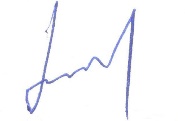 философии и психологии____________ Бубнов Ю.А.                                                                                    подпись27.05.2024 г.РАБОЧАЯ ПРОГРАММА УЧЕБНОЙ ДИСЦИПЛИНЫ___Б1.О.15 Возрастная психология и психология развитиякод и наименование дисциплины в соответствии с Учебным планом1. Код и наименование направления:37.05.02 Психология служебной деятельности ______________________________2. Специализация: Психологическое обеспечение служебной деятельности в экс-тремальных условиях_______________________________3. Квалификация выпускника: психолог__________________________________4. Форма обучения: очная______________________________________________5. Кафедра, отвечающая за реализацию дисциплины: общей и социальной___ психологии факультета философии и психологии____________________________6. Составители программы: Гайдар Карина Марленовна, докт. психол. наук,____ доцент,Тенькова Валентина Алексеевна________________        ФИО, ученая степень, ученое звание7. Рекомендована: научно-методическим советом факультета философии и____ психологии, протокол от 29.05.2024, № 1400-05_____________________________                      наименование рекомендующей структуры, дата, номер протокола______________________________________________________________________ отметки о продлении8. Учебный год: 2025/2026_          Семестр(-ы): 3,49. Цель и задачи учебной дисциплины:Целью освоения учебной дисциплины является:- формирование у обучающихся системы знаний о методологии и теории воз-растного развития человека, прикладном характере этих знаний в других отраслях психологии, в научном исследовании и в практической работе психолога.Задачи учебной дисциплины:- формирование у студентов знаний о закономерностях онтогенеза психических процессов и личности человека в условиях обучения и воспитания на каждой возрастной ступени, о возможностях описания и объяснения этих закономерностей с позиций существующих в отечественной и зарубежной психологической науке подходов;- развитие у студентов творческого мышления;- укрепление у будущих психологов устойчивого интереса к возрастной психологии и психологии развития и применению соответствующих знаний в практической деятельности психолога;- развитие потребности в гуманистическом, творческом подходе к взаимодействию с человеком любого возраста, его изучению и развитию;- выработка умений и навыков решения психологических задач и ситуаций, связанных с реализацией возрастного подхода к человеку.10. Место учебной дисциплины в структуре ОПОП:Дисциплина «Возрастная психология и психология развития» относится к обязательной части Блока 1.Приступая к изучению данной дисциплины, обучающиеся должны иметь теоретическую подготовку по общей психологии, которые изучаются в течение первых двух семестров. У обучающихся должны быть сформированы элементы следующих компетенций:– способен анализировать мировоззренческие, социальные и личност-но-значимые проблемы в целях формирования ценностных, этических основ профессионально-служебной деятельности (ОПК-2) – в части знанийкатегориального аппарата, методологических принципов, основных направлений, психологических теорий и концепций, проблем и феноменологию общей психологии, используемых в ней методов, областей практического применения знаний общей психологии;уменийобъяснять с позиций психологических теорий и концепций особенности психики человека, психологическую специфику его личности, воспроизводить базовые положения психологических теорий и концеп-ций, прогнозировать изменения и динамику уровня развития и функционирования различных составляющих психики и личности; владениянавыками применения знаний общей психологии для анализа и правильного психологического объяснения и интерпретации жизненных ситуаций, социально и личностно-значимых проблем, в которых проявляются поведение людей в социуме, индивидуально-психологические особенности личности, ее сознания и самосознания.Учебная дисциплина «Возрастная психология и психология развития» является предшествующей для следующих дисциплин: «Психология личности», «Экспериментальная психология», «Социальная психология», «Психология служебного коллектива», «Гендерная психология», «Этнопсихология», «Психологическое консультирование», «Гештальттерапия в сопровождении профессионально-служебной деятельности», «Педагогическая психология». Изучение дисциплины позволит студентам успешно выполнять работу в ходе учебной практики, производственной практикипо профилю профессиональной деятельности, исследовательской практики, преддипломной.11. Планируемые результаты обучения по дисциплине/модулю (знания, умения, навыки), соотнесенные с планируемыми результатами освоения образовательной программы (компетенциями) и индикаторами их достижения:12. Объем дисциплины в зачетных единицах/часах (в соответствии с учебным планом) — 7 ЗЕТ_/_252 часа.Форма промежуточной аттестации (зачет/экзамен)– экзамен, экзамен.13. Трудоемкость по видам учебной работы:13.1 Содержание дисциплины:13.2 Темы (разделы) дисциплины и виды занятий:14. Методические указания для обучающихся по освоению дисциплиныОсвоение дисциплины предполагает не только обязательное посещение обучающимися аудиторных занятий (лекций, семинарских и практических занятий) и активную работу на них, но и самостоятельную учебную деятельность, на которую отводится 44 часа в течение учебного года (по 22 часа в 3-ем и 4-ом семестрах) , а также работу при подготовке к промежуточной аттестации – экзамену (отводится 72 часа, по 36 часов в 3-ем и 4-ом семестрах).Самостоятельная учебная деятельность обучающихся по дисциплине «Возрастная психология и психология развития» предполагает изучение и конспектирование рекомендуемой преподавателем литературы по вопросам семинарских и практических занятий (приведены выше), самостоятельное освоение понятийного аппарата (выполнение понятийных диктантов на семинарских и практических занятиях) и подготовку к текущим аттестациям (контрольным работам, выполнению практических заданий) (примеры см. ниже).Вопросы семинарских и практических занятий обсуждаются на занятиях в виде устного опроса – индивидуального и фронтального. При подготовке к семинарским и практическим занятиям обучающимся важно помнить, что их задача, отвечая на основные вопросы плана занятия и дополнительные вопросы преподавателя, показать свои знания и кругозор, умение логически построить ответ, владение монологической речью и иные коммуникативные навыки, умение отстаивать свою профессиональную позицию. В ходе устного опроса выявляются детали, которые по каким-то причинам оказались недостаточно осмысленными студентами в ходе учебных занятий. Тем самым опрос выполняет важнейшие обучающую, развивающую и корректирующую функции, позволяет студентам учесть недоработки и избежать их при подготовке к экзамену.Конспектирование рекомендуемых преподавателем литературных источников предназначено для более глубокого и осмысленного усвоения обучающимися теоретического материала. Одна из главных задач обучающегося – научиться отбирать из психологического текста главные мысли и положения. Конспект не должен сводиться ни к сплошному переписыванию рекомендованного источника, ни к его тезисному изложению, напоминающему план. Конспектированию подлежат статьи из научных журналов и сборников статей, главы (параграфы) учебников, учебных пособий, монографий. При подготовке конспекта обязательно указывается автор книги (статьи), место и год издания, страницы, на которых расположен конспектируемый текст в источнике. Поощряются сопровождающие конспект комментарии студента, представление основных идей в форме схем или таблиц.Подготовка к понятийным диктантам требует от обучающихся нахождения и усвоения определений ключевых понятий изучаемой темы (рекомендуются преподавателем к семинарским и практическим занятиям). Для этого целесообразно использовать как конспекты лекций или литературных источников, рекомендованных для подготовки к семинарским и практическим занятиям, так и обращение к психологическим словарям. Все выполняемые обучающимися самостоятельно задания (конспекты литературных источников, выполнение понятийных диктантов, контрольных работ, практических заданий) подлежат последующей проверке преподавателемс использованием определенных критериев (содержатся в пункте 20.1). Результаты текущих аттестаций учитываются преподавателем при проведении промежуточной аттестации (экзамена).15. Перечень основной и дополнительной литературы, ресурсов интернет, необходимых для освоения дисциплиныа) основная литература:б) дополнительная литература:в) информационные электронно-образовательные ресурсы (официальные ресурсы интернет):16. Перечень учебно-методического обеспечения для самостоятельной работы17. Образовательные технологии, используемые при реализации учебной дисциплины, включая дистанционные образовательные технологии (ДОТ), электронное обучение (ЭО), смешанное обучениеПри реализации дисциплины используются следующие образовательные технологии: логическое построение дисциплины, установление межпредметных связей, обозначение теоретического и практического компонентов в учебном материале, актуализация личного и учебно-профессионального опыта обучающихся. Применяются разные типы лекций (вводная, обзорная, информационная, проблемная), семинарских и практических занятий (проблемные, дискуссионные, занятия-практикумы и др.). На занятиях используются следующие интерактивные формы: деловые игры, групповое обсуждение, метод case-stady (анализ и решение профессиональных ситуационных задач).Применяются электронное обучение и дистанционные образовательные технологии в части освоения материала лекционных, семинарских и практических занятий, самостоятельной работы по отдельным разделам дисциплины, прохождения текущей и промежуточной аттестации. Обучающиеся используют электронные ресурсы портала «Электронный университет ВГУ» – Moodle:URL:http://www.edu.vsu.ru/, электронный курс «Возрастная психология  и психология развития. – URL:https://edu.vsu.ru/course/view.php?id=7657).Для реализации учебной дисциплины используются следующие информационные технологии, включая программное обеспечение и информационно-справочные системы:Аппаратно-программный психодиагностический комплекс «Мультипсихометр». Контракт № 3010-07/44-20 от 29.06.2020 с ООО «РУССКИЙ ИНТЕГРАТОР» (Воронеж); бессрочный.Программный комплекс «Psychometric Expert–9 Practic+ версии»(на 15 пользователей). Контракт № 3010-07/41-20 от 23.06.2020 с ООО «РУССКИЙ ИНТЕГРАТОР» (Воронеж), неисключительные (пользовательские) лицензионные права, бессрочная лицензия.Прикладной пакет программ статистического анализа данных (начального уровня) Statistica Basic Academic13.0 forWindowsRu (локальная версия на 15 пользователей). Контракт № 3010-07/41-20 от 23.06.2020 с ООО «РУССКИЙ ИНТЕГРАТОР» (Воронеж), бессрочная лицензия для локальной установки.Прикладной пакет программ статистического анализа данных (углубленного уровня) Statistica Ultimate Academic13.0 forWindowsRu (локальная версия на 11 пользователей). Контракт № 3010-07/41-20 от 23.06.2020 с ООО «РУССКИЙ ИНТЕГРАТОР» (Воронеж), бессрочная лицензия для локальной установки.ПО Интерактивное учебное пособие «Наглядная математика». Контракт № 3010-07/22-16 от 23.03.2016 с ООО «Информационные технологии» (ООО «Интех», Воронеж); бессрочный.Неисключительная лицензия на ПО MicrosoftOfficeProPlus 2019 RUSOLPNLAcdmc. Договор №3010-16/24-19 от 01.04.2019 с ООО «БалансСофт Проекты» (Ульяновск); бессрочный.WinPro 8 RUSUpgrdOLPNLAcdm. Договор №3010-07/37-14 от 18.03.2014 с ООО «Перемена» (Воронеж); бессрочная лицензия.Программы для ЭВМ МойОфис Частное Облако. Лицензия Корпоративная на пользователя для образовательных организаций. Договор №3010-15/972-18 от 08.11.2018 с АО «СофтЛайн Трейд» (Москва); лицензия бессрочная.Справочная правовая система «Консультант Плюс» для образования, версия сетевая. Договор о сотрудничестве №14-2000/RD от 10.04.2000 с АО ИК «Информсвязь-Черноземье» (Воронеж); бессрочный.Справочная правовая система «Гарант – Образование», версия сетевая. Договор о сотрудничестве №4309/03/20 от 02.03.2020 с ООО «Гарант-Сервис» (Воронеж); бессрочный.18. Материально-техническое обеспечение дисциплиныМультимедийная аудитория для проведения занятий лекционного и семинарского типов, текущего контроля и промежуточной аттестации, помещение для хранения и профилактического обслуживания учебного оборудования (г. Воронеж, проспект Революции, д. 24, ауд. 410): специализированная мебель, мультимедиапроектор NECNP60, ноутбук Lenovo 640, экран для проектора. Аудитория для проведения занятий семинарского типа, текущего контроля и промежуточной аттестации (г.Воронеж, пр. Революции, 24, ВГУ, корп. 3, ауд. 412): специализированная мебель, мультимедиапроектор NECNP62, ноутбук Lenovo 640, экран для проектора.Лаборатория практической психологии для проведения занятий семинарского типа, помещение для хранения и профилактического обслуживания учебного оборудования (г. Воронеж, проспект Революции, д. 24, ауд. 307(4)): специализированная мебель, профессиональный компьютерный полиграф (ПКП) «Диана-04» в базовой комплектации с креслом для полиграфического обследования СКО-02; оборудование для проведения психодиагностического исследования – программный комплекс «Psychometric Expert–9 Practic+ версии»; аппаратно-программный психодиагностический комплекс «Мультипсихометр»; компьютерные психодиагностические методики (Методика экспресс-диагностики Мороз, Методика экспресс-диагностики Сигнал, Психосемантическая диагностика скрытой мотивации (ПДСМ), Ко-терапевтическая система Келли-98, Комплексная социально-психологическая диагностика группы и др.), устройство психофизиологического тестирования «Психофизиолог» УПФТ-1/30-«Психофизиолог», комплект для комплексной аудиовизуальной стимуляции «Профессиональный», аппарат психоэмоциональной коррекции АПЭК-6, цветодинамический проектор «Плазма-250», аппарат аудиовизуальной стимуляции типа «Voyager», прибор биологической обратной связи «Релана»; 1 компьютер Intel Celeron CPU; ноутбук Dell Inspiration, ноутбук ASUSX51RL, ноутбук HP Probook 450 G6; принтер HPLaserJet 1300; сканер HewlettPackard, экран для проектора.Компьютерный класс (кабинет информационных технологий № 2) для проведения индивидуальных и групповых консультаций, аудитория для самостоятельной работы, помещение для хранения и профилактического обслуживания учебного оборудования (г. Воронеж, проспект Революции, д. 24, ауд. 303): специализированная мебель, 15 персональных компьютеров CORE I5-8400 / B365M PRO4 / DDR4 8GB / SSD 480GB / DVI/HDMI/VGA/450Вт / Win10pro / GW2480, интерактивная панель Lumien, 75", МФУ лазерное HPLaserJetProM28w(W2G55A).19. Оценочные средства для проведения текущей и промежуточной аттестацииПорядок оценки освоения обучающимися учебного материала определяется содержанием следующих разделов дисциплины: 20 Типовые оценочные средства и методические материалы, определяющие процедуры оценивания20.1 Текущий контроль успеваемостиКонтроль успеваемости по дисциплине осуществляется с помощью следующих оценочных средств: контрольных работ, комплекта практических заданий.Комплект заданий для контрольной работы № 1Комплект заданий для контрольной работы № 1Тема: «Психология развития и возрастная психология как самостоятельная отрасль психологической науки».1. Дайте определение следующим понятиям: психическое развитие, возраст, социальная ситуация развития, новообразование, объект возрастной психологии, предмет возрастной психологи, педология.2. Структура возрастной психологии 3. Теоретические и прикладные задачи психологии развития и возрастной психологии.Комплект заданий для контрольной работы № 2Тема:«Методы психологии развития ивозрастной психологии».1. Дайте определение следующим понятиям: методология, методологический принцип, метод, методика.2. Раскройте классификацию методов психологии развития и возрастной психологии, по Б. Г. Ананьеву.Комплект заданий для контрольной работы № 3Темы: ««Эго-психология» А. Фрейд и проблемы возрастной психологии и психологии развития»; «Когнитивное направление в психологии развития и возрастной психологии».1. Дайте определение следующим понятиям: психоанализ, «эго-психология», идентификация, отрицание, проекция.2. Дайте определение следующим понятиям: аккомодация, ассимиляция, схема действия, обратимость операции, декаляжКомплект заданий для контрольной работы № 4Тема: «Психоаналитическое направление в психологии развития и возрастной психологии».1. Проанализируйте приведенные ниже ситуации с точки зрения детско-го психоанализа, дайте соответствующие рекомендации взрослым.А. К психологу обратилась мама Наташи Л. (5 лет 11 мес.) с жалобой, что девочка «все время играет», и опасением, что она вырастет «оторванной от реальной жизни». Отцу девочки 50 лет, матери 40 лет. Обследование пока-зало, что интеллектуальное развитие девочки соответствует возрастной норме.Б. К психологу обратилась мать Кати (5 лет 2 мес.), удочеренной за год до этого. Ее беспокоило, как реагировать на довольно упорные вопросы Кати, относившиеся к событиям раннего детства: помнит ли она, «как они ходили в лес вместе с тетей, когда она была маленькая» и т.д. Родная мать ребенка была лишена родительских прав, после чего в возрасте трех лет девочка была помещена в детский дом.Комплект заданий для контрольной работы № 5Тема: «Когнитивное направление в психологии развития и возрастной психологии».1. Воспроизведите один из экспериментов Ж. Пиаже с несколькими детьми (желательно разных возрастов), оформите протокол исследования, объясните полученные факты в терминах теории развития интеллекта Ж. Пиаже.Комплект заданий для контрольной работы № 6Темы: «Психоаналитическое направление в психологии развития и возрастной психологии»; «Бихевиоральное направление в психологии развития и возрастной психологии»; «Когнитивное направление в психологии развития и возрастной психологии»; «Культурно-деятельностное направление в психологии развития и возрастной психологии».1.В детском психоанализе используется:а) метод свободных ассоциаций; б) метод наблюдения; в) вербальные и невербальные техники..2. Отличие детского психоанализа А. Фрейд от классического:а) акцентируется роль личностной подструктуры «Эго», подчеркивается особая роль социализации личности, для работы с детьми используются специальные методы; б) акцентируется роль личностной подструктуры «Оно», подчеркивается особая роль социализации личности, для работы с детьми используются специальные методы; в) акцентируется роль личностной подструктуры «Оно», подчеркивается особая роль социализации личности, для работы с детьми используются методы, аналогичные работе со взрослыми.3. Эдипальная стадия заканчивается:а) осознанием границ своих возможностей; б) формированием «Супер-Эго»; в) отделением от родителей.4. Поло-ролевая идентификация формируется:а) с 1 года до 3 лет; б) с 3 до 5-6 лет; в) с 7 до 10-11 лет.5. Для З. Фрейда основой развития личности являлось:а) творческое начало; б) персонализация; в) сексуальный инстинкт.6. 3. Фрейд занимался проблемой:а) игровой деятельности; б) психосексуального развития детей;в) развития интеллекта ребенка; г) психосоциального развития ребенка.7. Предмет исследования психоанализа:а) глубинные чувства и переживания; б) интеллект; в) поведение.8. Основу теоретической концепции 3. Фрейда составляет открытие:а) бессознательного и сексуального начала; б) стадий развития личности;в) психоанализа; г) стадий развития интеллекта.9. Эдипов комплекс возникает на стадии:а) оральной; б) анальной; в) фаллической; г) латентной.10. По определению 3. Фрейда, в структуре психики «Оно» – это:а) носитель идеала, цензор поведения; б) посредник между «Сверх-Я» и «Я»; в) врожденная часть, влечения, инстинкты; г) продукт влияния общества.11. С точки зрения 3. Фрейда, носителем моральных норм, цензором поведения в структуре человеческой психики является:а) носитель идеала; б) посредник между «Сверх-Я» и «Оно»; в) врожденная часть, влечения, инстинкты; г) продукт влияния общества.12. Э. Эриксон – автор теории:а) эпигенетической; б) гуманистической; в) культурно-исторической; г) когнитивной.13. Движущая сила развития в бихевиоральном направлении возрастной психологии:а) активность самой личности; б) среда;в) взаимодействие среды и наследственности; г) наследственность14. С точки зрения Л. С. Выготского, существует два типа возрастов:а) стабильный и кризисный; б) психологический и биологический; в) социальный и хронологический.15. Новообразования кризисных периодов:а) входят в интегральную структуру личности; б) носят устойчивый характер; в) отмирают, поглощаясь новообразованиями следующего периода.16. Возрастной кризис развития – это:а) результат неправильного воспитания; б) отклонение от нормы; в) нормативный процесс, необходимый для нормального поступательного хода личностного развития.Комплект заданий для контрольной работы № 7Тема:«Психологические особенности развития ребенка в младенчестве».1. Я согласен(а) с утверждением, что по сравнению с детенышами высокоразвитых животных ребенок рождается:а) более беспомощным; б) более совершенным.2. Период новорожденности длится:а) до 10 дней; б) до 2 месяцев; г) до 3 месяцев.3. Главная особенность социальной ситуации развития новорожденного:а) ребенок отделился от матери и физически, и биологически;б) ребенок представляет собой независимое существо;в) ребенок отделился от матери физически, но не биологически.4. Центральное новообразование новорожденности – это:а) комплекс оживления; б) индивидуальная психическая жизнь;в) безусловные рефлексы.5. Комплекс оживления включает в себя:а) двигательное оживление; б) улыбку; в) вокализацию; г) все перечисленное.6. Первый акт поведения, акт выделения взрослого, акт общения, попытка воздействия на взрослого называется ___________________________________7. Границы младенческого возраста:а) от рождения до года; б) 2 месяца – 1 год; в) от рождения до 2 лет.8. Ведущая деятельность в младенческом возрасте:а) кормление; б) игровая; в) непосредственно-эмоциональное общение; г) сон.9. Я согласен(а) с утверждением, что общее физическое развитие в первые два года жизни:а) предопределяет умственное развитие ребенка в дальнейшем;б) не предопределяет умственного развития ребенка в дальнейшем;10. Дефицит общения в младенческом возрасте вызывает:а) госпитализм; б) инфантилизм; в) аутизм; г) все перечисленное.Комплект заданий для контрольной работы № 8Тема: «Психологические особенности развития ребенка в раннем детстве».1. Границы раннего возраста определяются в пределах:а) 3–6 лет; б) 1–3 года; в) 2–5 лет.2. Ведущая деятельность в раннем возрасте:а) непосредственно эмоциональное общение; б) игровая деятельность; в) предметно-манипулятивная деятельность; г) учебная деятельность.3. Специфика анатомо-физиологического развития организма в раннем возрасте – это:а) непропорциональное развитие тела; б) замедление скорости роста организма; в) окончание окостенения скелета; г) начало полового созревания.4. Главная черта социальной ситуации развития в раннем детстве:а) рост влияния сверстников; б) ситуация слитности с матерью, ситуация «Мы»; в) связанность ребенка с конкретной ситуацией, она определяет поведение ребенка.5. Поведение ребенка раннего возраста целиком определяется ситуацией. Причина этого:а) непосредственная связь восприятия с действием; б) тесная связь восприятия и эмоционального отношения; в) все перечисленное.6. Ведущим психическим познавательным процессом в раннем возрасте выступает:а) память; б) мышление; в) восприятие; г) внимание.8. Особенность восприятия в раннем возрасте:а) развивается ориентировка в пространстве и времени; б) все аффективно окрашено, вызывает действие; в) происходит освоение сенсорных эталонов; г) возрастают целенаправленность, планомерность, управляемость.9. В раннем возрасте, согласно М. И. Лисиной, реализуется следующая форма общения:а) ситуативно-личностная; б) ситуативно-деловая; в) внеситуативно-личностная; г) внеситуативно-познавательная.10. В сфере самосознания ребенка в раннем возрасте происходит следующее:а) возникает гордость за собственные достижения; б) появляется осознание себя во времени, личное сознание; в) происходит открытие своего внутреннего мира; г) формируется чувство взрослости.11. Внешним проявлением кризиса трех лет выступает:а) негативизм; б) утрата детской непосредственности; в) первые акты протеста; г) обобщение переживаний.12. Кризис трех лет более остро протекает у детей:а) в условиях вседозволенности; б) слишком опекаемых; в) отвергаемых родителями; г) в условиях принятия и любви со стороны родителей.Комплект заданий для контрольной работы № 9Тема: «Психологические особенности развития ребенка в дошкольном возрасте».I. Известно, что игры дошкольников по содержанию, структуре и организации с возрастом изменяются. Выявлено, что некоторые старшие дошкольники, недавно поступившие в детский сад, играют порой более примитивно, чем младшие по возрасту дети, которые давно посещают детский сад. Дайте психологическое обоснование этого факта и сделайте педагогические выводы.II. Ответьте на следующие вопросы теста.1. Границы дошкольного возраста определяются в пределах:а) 3–6 лет, б) 4–6 лет, в) 3–6/7 лет.2. Ведущая деятельность дошкольника:а) непосредственно-эмоциональное общение, б) сюжетно-ролевая игра; в) предметно-манипулятивная деятельность, г) учебная деятельность.3. Я согласен с утверждением, что дошкольное детство:а) это период интенсивного сенсорно-перцептивного развития ребенка; б) это период интенсивного развития теоретического мышления ребенка.4. Ведущим психическим познавательным процессом в дошкольном возрасте является:а) память; б) мышлении; в) воображение.5. Внимание дошкольника характеризуется тем, что:а) ребенок начинает управлять своим вниманием, сознательно направлять его на определенные предметы, удерживать на них;б) выступает как реакция сосредоточения; в) характеризуется произвольностью в полном объеме.6. Развитие речи в дошкольном возрасте происходит в следующих направлениях:а) совершенствуется ее практическое употребление в общении;б) речь перестраивает психические процессы и становится орудием мышления;в) в своем развитии речь дошкольника совмещает в себе два вышеуказанных направления.7. Для дошкольника характерен следующий вид мышления:а) наглядно-действенный; б) наглядно-образный; в) абстрактно-логический.8. Я согласен с утверждением, что:а) воображение дошкольника богаче по сравнению с воображением взрослого человека;б) воображение взрослого богаче по сравнению с воображением дошкольника.9. В дошкольном возрасте развиваются следующие функции речи:а) коммуникативная;б) планирующая;в) знаковая;г) все выше перечисленные.Комплект заданий для контрольной работы № 10Тема: «Проблема психологической готовности ребенка к школьному обучению».1. Дать определение следующим понятиям: психологическая готовность к школьному обучению, внутренняя позиция школьника, произвольность поведения.2. Некоторые родители считают, что в первом классе учиться трудно, поэтому следует готовить ребенка к учебе, т.е. учить его читать и считать. В чем правы и в чем неправы родители? Как следует готовить ребенка к школе?Комплект заданий для контрольной работы № 11Тема:«Проблема кризисов возрастного развития: традиционный взгляд и новые подходы».I. Возможно ли бескризисное развитие человека? Выскажите и обоснуйте свою точку зрения по этому вопросу.II. Ответьте на следующие вопросы теста.1. С точки зрения Л. С. Выготского, существует два типа возрастов:а) стабильный и кризисный; б) психологический и биологический; в) социальный и хронологический;2. Новообразования кризисных периодов:а) входят в интегральную структуру личности; б) носят устойчивый характер; в) отмирают, поглощаясь новообразованиями следующего периода.3. Возрастной кризис развития – это:а) результат неправильного воспитания; б) отклонение от нормы; в) нормативный процесс, необходимый для нормального поступательного хода личностного развития.4. Для кризисных периодов характерно:а) трудновоспитуемость; б) плавное изменение личности; в) появление устойчивых новообразований.5. Внутреннее содержание кризисных периодов:а) перестройка социальной ситуации развития; в) приостановление прогрессивного развития личности; в) трудновоспитуемость.6. Необходимость критических периодов в жизни ребенка вызвана:а) логикой самого процесса развития; б) наличием или отсутствием каких-либо специфических внешних условий; в) ни тем и ни другим.7. «Наступление этих возрастов, – писал Л. С. Выготский, – не отмечается появлением новых интересов ребенка, новых стремлений, новых видов деятельности, новых форм деятельности». Речь идет о возрастах:а) стабильных; б) кризисных; в) ни тех и ни других.Комплект заданий для контрольной работы № 12Тема: «Сопоставительный анализ основных линий развития в подростковом и юношеском возрастах».1. Общепринятые границы подросткового возраста в отечественной психологии:а) 9–13 лет; б) 11–14 лет; в) 10–15 лет.2. Подростковый возраст называют пубертатным периодом. Это означает:а) эмоциональная реактивность; б) возмужание, половая зрелость; в) эмансипация от взрослых.3. Социальная ситуации развития в подростковом возрасте заключается в том, что:а) подросток стоит на пороге вступления в самостоятельную жизнь; б) возникает необходимость определить свое место в жизни; в) налаживаются отношения со взрослыми.4. Ведущая деятельность подросткового возраста:а) общение со сверстниками; б) учебно-профессиональная; в) общественно-полезная.5. Центральным новообразованием подросткового возраста выступает:а) готовность к профессиональному и личностному самоопределению; б) эго-идентичность; в) чувство взрослости.6. Для интеллектуальной сферы подростка характерно:а) формирование житейских понятий; б) развитие теоретического и рефлексивного мышления; в) переход от эгоцентризма к децентрации.7. В мотивационной структуре общения подростков появляется:а) ярко выраженная познавательная потребность; б) аффилиативная потребность в принадлежности какой-то группе; в) потребность в самореализации.8. Характерная черта межличностных отношений подростков:а) исповедальный характер межличностного взаимодействия; б) реакция группирования со сверстниками; в) усиление контактов с лицами противоположного пола.9. Чувство взрослости проявляется:а) в подражании внешним признакам взрослости; б) в равнении на психо-социальные образцы своего пола; в) в социально-моральном и интеллектуальном взрослении.10. В сфере самосознания подростка происходят следующие изменения:а) открытие внутреннего мира и осознание его уникальности; б) повышенный интерес к своей личности; в) осознание своих недостатков, повышенный интерес к ним.11. Кризис подросткового возраста обусловлен:а) новым уровнем самосознания ребенка; б) появлением способности и потребности познать себя как личность; в) стремлением к самоутверждению.12. Кризис подросткового возраста – это:а) следствие несоответствия старой системы воспитания и новых стремлений ребенка; б) неизбежный и необходимый момент развития психики; в) следствие повышенной значимости общения со сверстниками.13. В анатомо-физиологическом плане юноша характеризуется:а) в основном завершением физического развития; б) бурным половым созреванием; в) активным созреванием коры головного мозга.14. Главная характеристика социальной ситуации развития в юности – это:а) реакция группирования со сверстниками; б) наличие двух систем отношений: со взрослыми и сверстниками; в) необходимость профессионального самоопределения.15. Ведущая деятельность в юношеском возрасте:а) интимно-личностное общение; б) предметно-манипулятивная; в) учебно-профессиональная.16. Центральное новообразование юношеского возраста:а) чувство взрослости; б) профессиональное и жизненное самоопределение; в) чувство компетентности.17. В старших классах ведущими мотивами учения становятся:а) значимость самого процесса учения как социально ценной деятельности; б) стремление старшеклассника завоевать определенное положение в классе, добиться признания сверстников; в) реализация будущего, осознание своей жизненной перспективы и профессиональных намерений.18. В сфере самосознания главное достижение юношеского возраста:а) открытие своего внутреннего мира; б) чувство взрослости; в) осознание своих недостатков.19. Особенностью мотивационной сферы в юношеском возрасте является:а) сочетание и взаимопроникновение широких социальных и познавательных мотивов; б) мотив превосходства; в) социально-ролевой мотив.Комплект заданий для контрольной работы № 13Тема: «Культурно-деятельностное направление в психологии развития и возрастной психологии».1. Возможно ли бескризисное развитие человека? Выскажите и обоснуйте свою точку зрения по этому вопросу.Комплект заданий для контрольной работы № 14Тема: «Психологические особенности развития ребенка в младшем школьном возрасте».1. Укажите границы младшего школьного возраста:а) 5-8 лет, б) 7-10 лет, в) 6/7-10/11 лет2. Социальная ситуация развития в младшем школьном возрасте:а) полная зависимость от матери; б) игра теряет главенствующую роль; в) в жизни ребенка появляется значимый взрослый человек; г) большую роль начинают играть сверстники3. Ведущая деятельность в младшем школьном возрасте:а) сюжетно-ролевая игра; б) общение; в) учебная деятельность4. В структуру учебной деятельности входят (выберите лишнее):а) оценка; б) контроль4 в) учебные предметы; г) учебные действия; д) учебные ситуации5. Основные новообразования младшего школьного возраста (выберите лишнее):а) речь, б) произвольность, в) внутренний план действия, г) рефлексия6. Для мышления в дошкольном и младшем школьном возрасте характерно:а) опора на наглядные образы и представления; б) переход от практического мышления к теоретическому;в) представление о сохранении7. Выраженное стремление к общению с товарищами у младших школьников возникает:а) с начала обучения в школе, б) в 3-4-х классах, в) в 1-2-х классах8. Ведущим фактором развития произвольности поведения в младшем школьном возрасте выступает:а) игровая деятельность; б) учебная деятельность; в) родители; г) сверстники9. На становление самооценки младшего школьника решающее влияние оказывает:а) школьная успеваемость; б) отношения с родителями;в) отношения со сверстниками; г) социальный статус ребенка10. С точки зрения Э. Эриксона, главное достижение младшего школьного возраста:а) внутренняя позиция школьника; б) чувство компетентности; в) самостоятельность11. Для младшего школьника не характерна:а) конфликтность; б) доверчивость; в) исполнительность; г) подражательность12. В мотивационной сфере младшего школьника одна из ведущих потребностей:а) признание сверстниками; б) новые впечатления; в) познавательные потребности; г) потребность в движенииКомплект заданий для контрольной работы № 15Тема: «Психологические особенности развития ребенка в подростковом возрасте».1. Подростковый возраст называют пубертатным периодом. Это означает:а) эмоциональная реактивность; б) возмужание, половая зрелость; в) эмансипация от взрослых2. Ведущая деятельность подросткового возраста:а) интимно-личностное общение со сверстниками; б) учебно-профессиональная; в) учебная3. Центральным новообразованием подросткового возраста выступает:а) готовность к профессиональному и личностному самоопределению; б) чувство взрослости; в) произвольность; 4. Уменьшенная поглощенность учением у подростков вызвана:а) осложнением отношений с учителями; б) усложнением учебного материала; в) тем, что прежние мотивы к учению уже удовлетворены, а новые еще не сложились; г) несформированностью навыков учебной деятельности5. Для интеллектуальной сферы подростка характерно:а) формирование житейских понятий; б) развитие теоретического и рефлексивного мышления; в) переход от эгоцентризма к децентрации6. Основная причина обострения отношений подростка со взрослыми:а) требования взрослых и недоверие взрослых; б) опека взрослых; в) чувство собственной взрослости подростка7. Положение подростка в коллективе сверстников определяется:а) поведением; б) успеваемостью; в) личностными качествами; г) отношениями с учителем8. «Ключевой проблемой подросткового возраста является проблема интересов», — писал отечественный ученый_________.9. Можно согласиться с утверждением, что:а) самооценка подростков — воспроизведение, как правило, оценки взрослыми;б) уровень успеваемости подростка существенно влияет на его самооценку;в) содержательный аспект самооценки подростка углубляется и переориентируется с учебной деятельности на взаимоотношения с товарищами и на свои физические качества10. Кризис подросткового возраста обусловлен:а) новым уровнем самосознания ребенка;б) появлением способности и потребности познать себя как личность; в) стремлением к самоутверждению; г) всем перечисленнымКомплект заданий для контрольной работы № 16Тема: «Психология игры».I. Ответьте на вопросы теста1. Утверждение, с которым я согласен(а):а) игра – это всеобщая форма жизни всех детей; б) игра есть образование историческое, она возникает на определенных этапах развития общества, когда ребенок не может принять непосредственного участия в системе общественного труда; в) возникновение игры связано с действием внутренних, врожденных инстинктов.2. В структуру игры входят:а) роль, правила, игровые действия; б) игровые условия, роль, правила; в) игрушки, мотивы, правила.3. Игровые действия – это:а) точное повторение действий взрослого человека; б) действия с игрушками; в) действия, свободные от операционально-технической стороны, действия со значениями.4. Сюжет игры – это:а) сфера действительности, которую отражают дети в своих играх; б) система отношений, которую отражают дети в своих играх; в) то, что ребенок выделяет и воспроизводит как основной элемент деятельности или отношений взрослых.5. Содержанием сюжетно-ролевой игры выступает:а) совокупность игровых действий ребенка; б) сфера действительности, которую отражают дети в своих играх; в) то, что ребенок выделяет и воспроизводит как основной элемент деятельности или отношений взрослых.II.Проанализируйте ситуацию, дайте психологическое обоснование факта и сформулируйте психолого-педагогические выводы.Известно, что игры дошкольников по содержанию, структуре и организации с возрастом изменяются. Выявлено, что некоторые старшие дошкольники, недавно поступившие в детский сад, играют порой более примитивно, чем младшие по возрасту дети, которые давно посещают детский сад.Комплект заданий для контрольной работы № 17Тема: «Эмоциональное взаимодействие младенца с социальным и предметным миром».1. В психологии зафиксирован факт более раннего появления у детей «комплекса оживления». Причиной этого стало знание молодыми родителями ценности «комплекса оживления» в психическом развитии ребенка и создание необходимых условий его появления у своих детей. О чем это свидетельствует?2. В некоторых семьях у детей младенческого возраста наблюдается задержка в умении действовать с предметами. Чем это можно объяснить?3. Часто родители спрашивают о том, когда надо начинать воспитывать ребенка. Что бы Вы ответили на этот вопрос? Соотнесите понятия «развитие», «уход», «воспитание».4. Мише (9 мес.) очень нравится выбрасывать игрушки из кроватки или манежа. Мама постоянно поднимает их и кладет в кроватку или манеж, а сын достает и бросает их на пол. Как должна вести себя мама в этой ситуации? Какие потребности удовлетворяет данная деятельность ребенка? Развитие ка-ких способностей при этом происходит?Комплект заданий для контрольной работы № 18Тема: «Умственное, эмоциональное и волевое развитие ребенка в раннем детстве».1. Педагоги считают, что у детей раннего возраста не должно быть большого разнообразия игрушек. Как психологически можно обосновать такое мнение? Какова в целом роль игрушки в развитии ребенка раннего возраста?2. «Я тоже хочу варить кашу», – говорит трехлетняя Нина, наблюдая как мама варит кашу. «Ты еще маленькая, – отвечает мама, – кашу варят только взрослые». «Я хочу», — настаивает девочка. Наконец мама не выдерживает: «Не мешай мне, иди играть». С каким явлением в развитии ребенка связано поведение Нины? Дайте психологическую оценку поведения матери девочки. Какова должна быть принципиальная позиция взрослого в такого рода ситуациях?Описание технологии проведения.Текущие аттестации проводятся в соответствии с Положением о текущей аттестации обучающихся по программам высшего образования Воронежского государственного университета – в форме контрольных работ. Критерии оценивания приведены ниже.Результаты текущих аттестаций учитываются преподавателем при проведении промежуточной аттестации (экзамена).В условиях применения электронного обучения и дистанционных образовательных технологий все выполняемые задания текущих аттестаций (контрольные работы, практические задания) обучающиеся вывешивают для проверки в личных кабинетах в электронном курсе «Возрастная психология и психология развития». – URL:https://edu.vsu.ru/course/view.php?id=11492 (портал «Электронный университет ВГУ». – Moodle:URL:http://www.edu.vsu.ru/).Требования к выполнению заданий (шкалы и критерии оценивания).Критерии оценки компетенций (результатов обучения) при текущей аттестации (контрольной работе):– оценка «отлично» выставляется, если не менее чем на четыре пятых всех заданий контрольной работы даны правильные, полные и глубокие ответы, раскрывающие уверенное знание студентом понятий, законов, закономерностей, принципов, фактов, содержащихся в конкретных материалах по теме; высокую сформированность у него аналитико-синтетических операций и их успешное применение при изложении изучаемого материала; умение использовать теоретические знания при трактовке и объяснении практических ситуаций, а также представлять собственную профессиональную позицию;– оценка «хорошо» выставляется, если не менее чем на две трети всех заданий контрольной работы даны правильные, полные и глубокие ответы, раскрывающие достаточное знание студентом понятий, законов, закономерностей, принципов, фактов, содержащихся в конкретных материалах по теме; хорошую сформированность у него аналитико-синтетических операций и в целом их адекватное применение при изложении изучаемого материала; хорошо или недостаточно сформированное умение использовать теоретические знания при трактовке и объяснении практических ситуаций, а также недостаточную ясность собственной профессиональной позиции;– оценка «удовлетворительно» выставляется, если правильно выполнено не менее половины всех заданий контрольной работы, при этом допускается недостаточная полнота и глубина ответов, в которых студентом продемонстрирован необходимый минимум знаний понятий, законов, закономерностей, принципов, фактов, содержащихся в конкретных материалах по теме; слабая сформированность у него аналитико-синтетических операций, затруднения в их применении при изложении изучаемого материала; фрагментарное использование теоретических знаний при трактовке и объяснении практических ситуаций, несформированность собственной профессиональной позиции;– оценка «неудовлетворительно» выставляется, если с минимально необходимым уровнем решения выполнено менее половины всех заданий контрольной работы, ответы демонстрируют незнание или поверхностное знание студентов понятий, законов, закономерностей, принципов, фактов, содержащихся в конкретных материалах по теме; несформированность у него аналитико-синтетических операций; неумение использовать теоретические знания при трактовке и объяснении практических ситуаций, несформированность собственной профессиональной позиции.Количественная шкала оценок:– оценка «отлично» выставляется, если безошибочно выполнено не менее 80% заданий контрольной работы, качество решения которых соответствует критерию оценки «отлично»;– оценка «хорошо» выставляется, если безошибочно выполнено не менее 66% и не более 79% заданий контрольной работы, качество решения которых соответствует критериям оценки «отлично» или «хорошо»;– оценка «удовлетворительно» выставляется, если безошибочно выполнено не менее 50% и не более 65% заданий контрольной работы, качество решения которых соответствует критериям оценки «хорошо» или «удовлетворительно»;– оценка «неудовлетворительно» выставляется, если безошибочно выполнено менее 50% заданий контрольной работы, качество решения которых соответствует критериям оценки «удовлетворительно» или «неудовлетворительно».20.2 Промежуточная аттестацияПромежуточная аттестация по дисциплине (экзамен) осуществляется с помощью следующих оценочных средств: теоретических вопросов.Описание технологии проведенияПромежуточная аттестация проводится в соответствии с Положением о промежуточной аттестации обучающихся по программам высшего образования. В контрольно-измерительный материал включаются два теоретических вопроса, позволяющих оценить уровень полученных знаний, умений, навыков.В условиях применения электронного обучения и дистанционных образовательных технологий экзамен проводится с использованием портала «Электронный университет ВГУ» – Moodle:URL:http://www.edu.vsu.ru/, электронный курс «Возрастная психология и психология развития» (URL:https://edu.vsu.ru/course/view.php?id=11492) в форме компьютерного тестирования. При этом перечень вопросов к экзамену не меняется. В этих условиях контрольно-измерительные материалы промежуточной аттестации включают в себя тестовые задания закрытого типа с единичным выбором (один правильный ответ).Пример контрольно-измерительного материала, часть 1:1. Тест.…………………………3. Предметом психологии развития и возрастной психологии является:а) детство человека; б) возрастные особенности и динамика психического развития личности в онтогенезе;в) жизненный путь человека от рождения до старости;г) динамика психического развития личности в филогенезе.…………………………7. Смысл преформистского подхода к развитию состоит в следующем:а) отрицается сама идея развития психики; б) утверждается изначальная заданность стадий, которые проходит психика в своем развитии, их последовательности, а также того результата, который будет достигнут; в) развитие психики отождествляется с ростом.……………………………22. Новообразования кризисных периодов:а) входят в интегральную структуру личности; б) носят устойчивый характер; в) отмирают, поглощаясь новообразованиями следующего периода.Пример контрольно-измерительного материала, часть 2:………………….3. Психологическим критерием конца кризиса новорожденности является:а) появление комплекса оживления; б) появление речи; в) появление устойчивого интереса к сверстникам; г) появление акта хватания.…………………………7. В младенческом возрасте, согласно М. И. Лисиной, реализуется следующая форма общения:а) ситуативно-личностная; б) ситуативно-деловая; в) внеситуативно-личностная; г) внеситуативно-познавательная.……………………………19. В структуру учебной деятельности входят (выберите лишнее):а) оценка; б) контроль; в) учебные предметы; г) учебные действия; д) учебные ситуации.………………….Требования к выполнению заданий (шкалы и критерии оценивания).Для оценивания результатов обучения на экзамене используются следующие показатели:1) знание основных направлений, проблем и феноменологию возрастной психологии и психологии развития, используемые в ней методы, область практического применения знаний возрастной психологии для выполнения профессиональной деятельности психолога; категориального аппарата, методологических принципов и категорий психологии для анализа социально и личностно-значимых проблем, результатов психологических исследований; закономерностей и механизмов функционирования и развития психики человека с учетом возраста, кризисов развития и факторов риска, его принадлежности к профессиональной, гендерной, этнической и другим социальным группам; закономерностей и особенностей поведения человека в составе различных социальных групп (профессиональных, этнических и др.) с учетом его возрастных, социально-психологических, гендерных и иных характеристик2) уметь анализировать и объяснять с позиций психологических теорий и концепций мировоззренческие, социально и личностно-значимые проблемы; использовать методологические принципы и категории психологии для анализа социально и личностно-значимых проблем, результатов психологических исследований; использовать методологические принципы и категории психологии для анализа социально и личностно-значимых проблем, результатов психологических исследований; анализировать и учитывать в работе особенности поведения человека в составе различных социальных групп (профессиональных, этнических и др.) с учетом его возрастных, социально-психологических, гендерных и иных характеристик3) владеть навыками анализа и объяснения с позиций психологических теорий и концепций мировоззренческие, социально и личностно-значимые проблемы; применения методологических принципов и категорий психологии для анализа социально и личностно-значимых проблем, результатов психологических исследований, учитывать в работе особенности возрастного развития психики человека, в том числе в кризисные периоды; применения особенностей поведения человека в составе различных социальных групп (профессиональных, этнических и др.) с учетом его возрастных, социально-психологических, гендерных и иных характеристик Для оценивания результатов обучения на экзамене используется 4-балльная шкала: «отлично», «хорошо», «удовлетворительно», «неудовлетворительно».Соотношение показателей, критериев и шкалы оценивания результатов обучения:Для оценивания результатов обучения на экзамене, проводимом в форме компьютерного тестирования, используется 4-балльная шкала: «отлично», «хорошо», «удовлетворительно», «неудовлетворительно».Соотношение критериев и шкалы оценивания результатов обучения:20.3 Фонд оценочных средств сформированности компетенций студентов, рекомендуемый для проведения диагностических работОПК-2 	Способен анализировать мировоззренческие, социально и личностно-значимые проблемы в целях формирования ценностных, этических основ профессионально-служебной деятельностиОПК-2.1 Анализирует и объясняет с позиций психологических теорий и концепций мировоззренческие, социально и личностно-значимые проблемыЗнать: основные направления, проблемы и феноменологию возрастной психологии и психологии развития, используемые в ней методы, область практического применения знаний возрастной психологии для выполнения профессиональной деятельности психолога.Уметь: анализировать и объяснять с позиций психологических теорий и концепций мировоззренческие, социально и личностно-значимые проблемыВладеть: навыками анализа и объяснения с позиций психологических теорий и концепций мировоззренческие, социально и личностно-значимые проблемыПеречень заданий для оценки сформированностииндикатора компетенции ОПК-2.1: 1. Для анализа и объяснения психологических особенностей личности используется метод, обладающий измерительной способностью, который называется:1) тестирование2) анкетирование3) наблюдение4) собеседование2. Для анализа и объяснения психологических особенностей личности используется проективный метод, в  основе которого лежит механизм :  1) проекции2) идентификации3) обособления4) вытеснения3. С позиции теории конвергенции психическое развитие человека определяется факторами:1) среды2) наследственности3) наследственности и среды одновременно4) активностью самого человека 4. Представители когнитивной теории развития личности считают, что :1) развитие состоит в сохранении основной структуры психической функции;2) решающая роль в формировании поведения принадлежит эмоциям; 3) главным предметом психологических исследований являются познавательные процессы.4) главным предметом психологических исследований является наследственность2) открытые задания (тестовые, повышенный уровень сложности)1. С позиции психоаналитической теории развития человека, конфликт, возникающий между структурными компонентами психики, разрешается с помощью компонента:Ответ :  «Я» 2. С позиции бихевиоральной теории развития человека, основным фактором обусловливающим психическое развитие личности, является:Ответ: среда3.Культурно-деятельностное направление в возрастной психологии в качестве движущих сил развития психики человека рассматривает:Ответ: обучение3) открытые задания (мини-кейсы, средний уровень сложности):1. К психологу обратилась мама подростка 13 лет. Подросток часто грубит, ведет непристойно. Сложно с ним договориться. Вопрос: С чем связано подобное поведение подростка?Ответ: Подросток переживает кризис. ОПК-2.2 Использует методологические принципы и категории психологии для анализа социально и личностно-значимых проблем, результатов психологических исследованийЗнать: категориальный аппарат, методологические принципы и категории психологии для анализа социально и личностно-значимых проблем, результатов психологических исследованийУметь: Использовать методологические принципы и категории психологии для анализа социально и личностно-значимых проблем, результатов психологических исследованийВладеть: навыками применения методологических принципов и категорий психологии для анализа социально и личностно-значимых проблем, результатов психологических исследованийПеречень заданий для оценки сформированностииндикатора компетенции ОПК-2.2: 1) закрытые задания (тестовые, средний уровень сложности):1. Для анализа социально и личностно-значимых проблем психолог использует метод преднамеренного, целенаправленного, систематического восприятия внешнего поведения человека с целью его последующего анализа и интерпретации, который называется :	1) эксперимент	2) наблюдение	3) тестирование	4) анкетирование2. Для анализа социально и личностно-значимых в возрастной психологии и психологии развития используется лонгитюдный способ организации психологического исследования, который предполагает, что:	1) будут усреднены, уравнены индивидуальные различия испытуемых; 	2) в результате его применения получится дискретная картина разных точек развития; 	3) одни и те же испытуемые будут изучаться в течение продолжительного времени с целью выявления возрастных изменений в их психике	4) разные испытуемые будут изучаться в течение непродолжительного времени с целью выявления возрастных изменений в их психике3. Для анализа результатов психологических исследований используется методологический принцип психологии, который предполагает рассмотрение психических образований как совокупности элементов, каждый из которых прямо или косвенно зависит от других, влияет на них, порождает вместе с ними относительно самостоятельное образование более высокого порядка. Это принцип…	1) системности	2) единства сознания и деятельности	3) детерминизма	4) развития4. Использование метода поперечных срезов в психологических исследованиях предполагает, что:	1) будут исследоваться разные психические функции или свойства у одних и тех же испытуемых; 	2) будут изучаться закономерности психического развития человека в ходе его жизни; 	3) в исследовании будут участвовать и изучаться группы людей разного возраста	4) будут усреднены, уравнены индивидуальные различия испытуемых5. Для анализа социально и личностно-значимых проблем психолог использует методологический принцип, который ориентирует на рассмотрение психики личности и ее окружения в процессе закономерных изменений, то есть в развитии, динамике. Это принцип:1) развития2) единства теории и практик3) всеобщей связи4) конкретно-исторического подхода к анализу явлений2) открытые задания (тестовые, повышенный уровень сложности):1. В психологии принцип, который позволяет выяснить причины психических явлений, их динамики и развития, называется:Ответ: принцип детерминизма2. В психологии принцип, который утверждает, что не может быть деятельности без сознания и сознания без деятельности, называется:Ответ: принцип единства сознания и деятельности3. Развитие, при котором изначально даны, закреплены, зафиксированы как стадии, так и конечный результат, называется:	Ответ: непреформированным3) открытые задания (мини-кейсы, средний уровень сложности):12. К психологу обратилась женщина, с просьбой помочь разобраться с проблемами в профессиональной деятельности (снизилось качество работы, появились конфликты с коллегами и руководителем). В процессе беседы с психологом выяснилось, что у нее появились серьёзные проблемы в семейной жизни, которые повлияли на ее самочувствие, она постоянно нервничала, испытывала депрессивные чувства, не могла справляться с отрицательными эмоциями, срывалась на окружающих. В чем суть проблемы? Дайте обоснованный ответ, опираясь на один из принцип возрастной психологии и психологии развития. Ответ: Принцип системности определяет взаимосвязь между многими сферами психики. Исследование этих связей позволило выявить, что в структуру психики входят такие элементы, как чувства, ощущения, понимания. На основании этого можно сделать вывод, что психические процессы, психические чувства и поведение являются взаимосвязанными функциями. Вывод: решение семейных проблем поможет улучшить профессиональную деятельность.ОПК-6	Способен выявлять специфику функционирования психики человека с учетом возраста, кризисов развития и факторов риска, его принадлежности к профессиональной, гендерной, этнической и другим социальным группамОК-6.1 Выявляет и учитывает в работе особенности возрастного развития психики человека, в том числе в кризисные периодыЗнать: закономерности и механизмы функционирования и развития психики человека с учетом возраста, кризисов развития и факторов риска, его принадлежности к профессиональной, гендерной, этнической и другим социальным группамУметь: выявлять и учитывать в работе особенности возрастного развития психики человека, в том числе в кризисные периодыВладеть: навыками применения в работе особенностей возрастного развития психики человека, в том числе в кризисные периодыПеречень заданий для оценки сформированности индикатора компетенции ОПК-6.1: 1) закрытые задания (тестовые, средний уровень сложности):1. Основной возрастной задачей развития в юношеском возрасте является:1) поиск верных друзей; 2) выбор профессии; 3) формирование готовности к личностному и профессиональному самоопределению; 4) формирование психологической перспективы2.  Кризис трех лет более остро протекает у детей:1) в условиях вседозволенности; 2) слишком опекаемых; 3) отвергаемых родителями; 4) в условиях принятия и любви со стороны родителей.3. Кризис подросткового возраста обусловлен:1) новым уровнем самосознания ребенка;2) появлением способности и потребности познать себя как личность; 3) стремлением к самоутверждению; 4) всем перечисленным4. В период кризиса семи лет в психике ребенка появляется ряд новообразований. Среди них лишнее:1) осознание своих переживаний, 2) обобшение переживаний или логика чувств3) дифференциация внутренней и внешней жизни ребенка, 4) тревожность5. Кризисным проявлением дифференциации внешней и внутренней жизни дошкольника становится:1) импульсивность2) открытость ребенка, его непосредственность3) утрата детской непосредственности, кривляние, манерность, искусственная натянутость поведения4) развитие рефлексии6. Осознание расхождения между мечтами, жизненными целями человека и его реальным положением – это характерные особенности кризиса:1) середины жизни2) кризиса 7 лет3) подростковый кризиса4) кризиса 3 лет2) открытые задания (тестовые, повышенный уровень сложности)1.  Основные задачи этого возраста – обретение чувства личностной тождественности, психосексуальной идентичности, готовность к профессиональному и жизненному самоопреде-лению. Речь идет о возрасте:Ответ:  юношеском2. Повышенная возбудимость, относительная неустойчивость нервной системы, быстро протекающие изменения в организме, завышенные притязания, переоценка возможностей – все это характерно для возраста:Ответ: подросткового3. Трудовая деятельность выступает ведущей в :Ответ: в период взрослости3) открытые задания (мини-кейсы, средний уровень сложности):1. К психологу обратилась мама подростка 13 лет. Подросток часто грубит, ведет непристойно. Сложно с ним договориться. Вопрос: С чем связано подобное поведение подростка?Ответ: Подростковый возраст - критический период психического развития. Негативная симптоматика кризиса подросткового возраста: дисгармоничность в строении, протестующий характер поведения по отношению к взрослым. Со взрослыми подросток стремится к нерегламентированному типу общения Непослушание подростка принимает форму протеста, а сама ситуация – характер конфликта. Конфликт – это следствие неумения или нежелания взрослого человека считаться с развитием личности подростка и найти ему новое место рядом с собой. 	2. Ваня, которому два года и одиннадцать месяцев, в последнее время стал очень упрям. Упрямится Ваня всегда и везде. Если он что-то просит или хочет, даже если это не очень ему и надо, то стоит до «победного конца»: отказаться от этого и уступить родителям он не может...Между родителями и мальчиком постоянно возникают конфликты на почве сильно обострившейся самостоятельности последнего.От него только и слышно: «Я сам!» Но его инициатива сделать что-то самому не совпадает с его возможностями, а когда родители ему объясняют это, он начинает капризничать.	Ответ: Изменения в поведении Вани связаны с возрастным кризисом 3-х лет.	3. Илья Олегович, взрослый, состоявшийся человек в самом расцвете сил, вполне, по мнению многих окружающих, успешный, вдруг ни с того ни с сего впал в депрессию, постоянно проявляет недовольство. Недавно уволился с работы, которая считалась престижной и резко изменил направление деятельности. В семейной жизни также возникают постоянные проблемы и конфликты… 		Ответ: кризис середины жизни, который условно относят к возрасту 35-45 лет.ОПК-6.2 Анализирует особенности поведения человека в составе различных социальных групп (профессиональных, этнических и др.) с учетом его возрастных, социально-психологических, гендерных и иных характеристикЗнать: закономерности и особенности поведения человека в составе различных социальных групп (профессиональных, этнических и др.) с учетом его возрастных, социально-психологических, гендерных и иных характеристик Уметь: анализировать и учитывать в работе особенности поведения человека в составе различных социальных групп (профессиональных, этнических и др.) с учетом его возрастных, социально-психологических, гендерных и иных характеристикВладеть: навыками применения особенностей поведения человека в составе различных социальных групп (профессиональных, этнических и др.) с учетом его возрастных, социально-психологических, гендерных и иных характеристикПеречень заданий для оценки сформированности индикатора компетенции ОПК-6.2: 1) закрытые задания (тестовые, средний уровень сложности):1. В младшей группе детского сада (дети возраста 3-х лет) симптомы возрастного кризис а проявляется по- разному, наиболее остро они протекают у детей:1) в условиях вседозволенности; 2) слишком опекаемых; 3) отвергаемых родителями; 4) в условиях принятия и любви со стороны родителей.2. Кризис подросткового возраста обусловлен:1) новым уровнем самосознания ребенка;2) появлением способности и потребности познать себя как личность; 3) стремлением к самоутверждению; 4) всем перечисленным2) открытые задания (тестовые, повышенный уровень сложности)1.  Основные задачи этого возраста – обретение чувства личностной тождественности, психосексуальной идентичности, готовность к профессиональному и жизненному самоопреде-лению. Речь идет о возрасте:Ответ:  юношеском3) открытые задания (мини-кейсы, средний уровень сложности):1. К психологу обратился мужчина 43 лет с жалобами на депрессивные переживания        (снижение настроения, негативное восприятие актуальной ситуации), отсутствие желания ходить на работу, мысли о собственной никчемности, беспомощности; тревога за свое будущее; участились конфликты в семье и на работе. С чем связано подобное поведение мужчины?Ответ: кризис середины жизни, который условно относят к возрасту 35-45 лет.Критерии и шкалы оценивания заданий ФОС:Для оценивания выполнения заданий используется балльная шкала:1) закрытые задания (тестовые, средний уровень сложности):1 балл – указан верный ответ;0 баллов – указан неверный ответ (полностью или частично неверный).2) открытые задания (тестовые, повышенный уровень сложности):2 балла – указан верный ответ;0 баллов – указан неверный ответ (полностью или частично неверный).3) открытые задания (мини-кейсы, средний уровень сложности):5 баллов – задание выполнено верно (получен правильный ответ, обоснован (аргументирован) ход выполнения (при необходимости));2 балла – выполнение задания содержит незначительные ошибки, но приведен правильный ход рассуждений, или получен верный ответ, но отсутствует обоснование хода его выполнения (если оно было необходимым), или задание выполнено не полностью, но получены промежуточные (частичные) результаты, отражающие правильность хода выполнения задания, или, в случае если задание состоит из выполнения нескольких подзаданий, верно выполнено 50% таких подзаданий;0 баллов – задание не выполнено или выполнено неверно (получен неправильный ответ, ход выполнения ошибочен или содержит грубые ошибки).Задания раздела 20.3 рекомендуются к использованию при проведении диагностических работ с целью оценки остаточных результатов освоения данной дисциплины (знаний, умений, навыков).КодНазвание компетенцииКод(ы)Индикатор(ы)Планируемые результаты обученияОПК-2Способен анализировать мировоззренческие, социально и личностно-значимые проблемы в целях формирования ценностных, этических основ профессионально-служебной деятельностиОПК-2.1Анализирует и объясняет с позиций психологических теорий и концепций мировоззренческие,социально и личностно-значимые проблемыЗнать: основные направления, проблемы и феноменологию возрастной психологии и психологии развития, используемые в ней методы, область практического применения знаний возрастной психологии для выполнения профессиональной деятельности психолога.Уметь: анализировать и объяснять с позиций психологических теорий и концепций мировоззренческие, социально и личностно-значимые проблемыВладеть: навыками анализа и объяснения с позиций психологических теорий и концепций мировоззренческие, социально и личностно-значимые проблемыОПК-2Способен анализировать мировоззренческие, социально и личностно-значимые проблемы в целях формирования ценностных, этических основ профессионально-служебной деятельностиОПК-2.2Использует методологические принципы и категории психологии для анализа социально и личностно-значимых проблем, результатов психологических исследованийЗнать: категориальный аппарат, методологические принципы и категории психологии для анализа социально и личностно-значимых проблем, результатов психологических исследованийУметь: Использовать методологические принципы и категории психологии для анализа социально и личностно-значимых проблем, результатов психологических исследованийВладеть: навыками применения методологических принципов и категорий психологии для анализа социально и личностно-значимых проблем, результатов психологических исследованийОПК-6Способен выявлять специфику функционирования психики человека с учетом возраста, кризисов развития и факторов риска, его принадлежности к профессиональной, гендерной, этнической и другим социальным группамОПК-6.1Выявляет и учитывает в работе особенности возрастного развития психики человека, в том числе в кризисные периодыЗнать: закономерности и механизмы функционирования и развития психики человека с учетом возраста, кризисов развития и факторов риска, его принадлежности к профессиональной, гендерной, этнической и другим социальным группамУметь: выявлять и учитывать в работе особенности возрастного развития психики человека, в том числе в кризисные периодыВладеть: навыками применения в работе особенностей возрастного развития психики человека, в том числе в кризисные периодыСпособен выявлять специфику функционирования психики человека с учетом возраста, кризисов развития и факторов риска, его принадлежности к профессиональной, гендерной, этнической и другим социальным группамОПК-6.2Анализирует особенности поведения человека в составе различных социальных групп (профессиональных, этнических и др.) с учетом его возрастных, социально-психологических, гендерных и иных характеристикЗнать: закономерности и особенности поведения человека в составе различных социальных групп (профессиональных, этнических и др.) с учетом его возрастных, социально-психологических, гендерных и иных характеристик Уметь: анализировать и учитывать в работе особенности поведения человека в составе различных социальных групп (профессиональных, этнических и др.) с учетом его возрастных, социально-психологических, гендерных и иных характеристикВладеть: навыками применения особенностей поведения человека в составе различных социальных групп (профессиональных, этнических и др.) с учетом его возрастных, социально-психологических, гендерных и иных характеристикВид учебной работыВид учебной работыТрудоемкость Трудоемкость Трудоемкость Вид учебной работыВид учебной работыВсегоПо семестрамПо семестрамВид учебной работыВид учебной работыВсего3 семестр4 семестрАудиторная работаАудиторная работа1366868в том числе:лекции683434в том числе:практические683434в том числе:лабораторные000Самостоятельная работа Самостоятельная работа 442222в том числе: курсовая работав том числе: курсовая работаФорма промежуточной аттестации(экзамен  – 36 час.)Форма промежуточной аттестации(экзамен  – 36 час.)723636Итого:Итого:252126126п/пНаименование раздела дисциплиныСодержание раздела дисциплиныРеализация раздела дисциплины с помощью онлайн-курса, ЭУМК1. Лекции1. Лекции1. Лекции1. Лекции1.1Психология развития и возрастная психология как самостоятельная отрасль психологической науки1. Объект и предмет возрастной психологии и психологии развития.2. Возникновение и начальное развитие возрастной (детской) психологии за рубежом и в нашей стране.3. Структура современной возрастной психологии.4. Взаимосвязь психологии развития и возрастной психологии с другими науками.5. Теоретические и прикладные задачи психологии развития и возрастной психологии.6. Основные понятия психологии развития и возрастной психологии: «психическое развитие», «возраст», «социальная ситуация развития», «новообразование».Moodle:URL:https://edu.vsu.ru/course/view.php?id=76571.2Основные подходы к изучению психического развития1. Метафизический подход в зарубежной психологии развития и возрастной психологии:а) биогенетический подход (С. Холл, Э. Клапаред, К. Бюлер и др.);б) социогенетический подход (Э. Дюркгейм, П. Жане и др.);в) двухфакторный подход (В. Штерн, З. Фрейд, Х. Вернер).2. Оценка роли метафизического подхода в разработке проблем психологии развития и возрастной психологии.3. Диалектический подход в изучении психического развития:а) диалектический подход к развитию психики ребенка в трудах зарубежных авторов (А. Валлон, Дж. Брунер);б) разработка проблемы источника, движущих сил и условий психического развития в отечественной психологии.4. Оценка роли диалектического подхода в разработке проблем психологии развития и возрастной психологии.Moodle: URL:https://edu.vsu.ru/course/view.php?id=76571.3Психоаналитическое направление в психологии развития и возрастной психологии1. Теория психосексуального развития человека З. Фрейда.2. Детский психоанализ А. Фрейд.3. Развитие психоанализа в работах Э. Эриксона применительно к проблемам возрастной психологии.4. Значение психоанализа для развития психологии развития и возрастной психологии.Moodle:7657URL:https://edu.vsu.ru/course/view.php?id=76571.4Бихевиоральное направление в психологии развития и возрастной психологии1. Представления о развитии ребенка в классическом бихевиоризме. Положительное и отрицательное подкрепления как условия формирования нового поведения (Б.Ф. Скиннер).2. Теории социального научения (Н. Миллер, Дж. Доллард, А. Бандура и др.).3. Проблема соотношения воспитания и развития с позиций бихевиоризма (Р. Сирс и др.).4. Оценка вклада бихевиоризма в психологию развития и возрастную психологию.Moodle:URL:https://edu.vsu.ru/course/view.php?id=76571.5Когнитивное направление в психологии развития и возрастной психологии1. Общая характеристика генетической теории Ж. Пиаже.2. Ключевые понятия теории Ж. Пиаже.3. Эгоцентрическая позиция ребенка (полемика Ж. Пиаже и Л.С. Выготского).4. Стадии развития интеллекта ребенка, по Ж. Пиаже.5. Когнитивно-генетическая теория морального развития Л. Колберга.6. Влияние когнитивных теорий на дальнейшее развитие возрастной психологии и психологии развития.Moodle:URL:https://edu.vsu.ru/course/view.php?id=76571.6Культурно-деятельностное направление в психологии развития и возрастной психологии1. Л.С. Выготский: путь в науке.2. Вклад Л.С. Выготского в развитие детской психологии:а) периодизация психического развития;б) проблема соотношения обучения и развития;в) учение о зоне ближайшего развития.3. Сопоставительный анализ теорий Ж. Пиаже и Л.С. Выготского.4. Проблемы детской психологии в трудах А.Н. Леонтьева.5. Дальнейшая разработка возрастной периодизации психического развития Д.Б. Элькониным.6. Развитие идей Л.С. Выготского и Д.Б. Эльконина в работах Д.И. Фельдштейна.7. Естественная и культурно-историческая парадигмы в исследовании детского развития: сопоставительный анализ.Moodle:URL:https://edu.vsu.ru/course/view.php?id=76571.7Проблема жизненного пути личности1. Понятие жизненного пути личности.2. Концепции жизненного пути человека в зарубежной психологии (Ш. Бюлер, Д.Б. Бромлей, Э. Эриксон).3. Разработка проблемы жизненного пути личности в отечественной психологии. (С.Л. Рубинштейн, Б.Г. Ананьев, К.А. Абульханова-Славская и др.).Moodle:URL:https://edu.vsu.ru/course/view.php?id=76571.8Некоторые аспекты в изучении психического развития1. Соотношение функционального и возрастного развития психики ребенка.2. Гетерохронность в онтогенетическом развитии психики человека.3. Сензитивные периоды в психическом развитии. Их соотношение с критическими периодами.4. Всевозрастной подход к изучению психического развития.Moodle:URL:https://edu.vsu.ru/course/view.php?id=76571.9Психологические особенности развития ребенка в младенчестве1. Хронологические границы и стадии младенческого возраста. Физическое развитие ребенка на 1-м году жизни.2. Социальная ситуация развития ребенка в младенчестве.3. Кризис новорожденности.4. Психическое развитие новорожденного.5. Переход ребенка от стадии новорожденности к собственно младенчеству. Психологический критерий этого перехода – «комплекс оживления».6. Основные новообразования младенческого возраста: развитие движений руки, ползание, ходьба. Подготовка к развитию речи на 1-м году жизни.7. Кризис 1-го года жизни, его психологическое значение.Moodle:URL:https://edu.vsu.ru/course/view.php?id=76571.10Психологические особенности развития ребенка в раннем детстве1. Хронологические границы раннего детства. Физическое развитие ребенка в раннем детстве.2. Социальная ситуация развития ребенка 1-3 лет.3. Особенности овладения ребенком орудийными и предметными действиями. Предметная деятельность как ведущий вид деятельности в раннем детстве.4. Особенности развития психических процессов и речи  ребенка 1-3 лет. Новообразования психического развития в раннем детстве.5. Психосексуальное развитие ребенка 1-3 лет.6. Начальный этап формирования личности ребенка. Личностное новообразование раннего детства.7. Кризис 3-х лет, его психологическое значение.Moodle:URL:https://edu.vsu.ru/course/view.php?id=76571.11Психологические особенности развития ребенка в дошкольном возрасте1. Хронологические границы дошкольного возраста. Физическое и физиологическое развитие дошкольника.2. Социальная ситуация развития в дошкольном детстве.3. Игра как ведущая деятельность дошкольника. Другие виды деятельности, характерные для дошкольного возраста.4. Особенности развития психических процессов и речи в дошкольном детстве.5. Психосексуальное развитие дошкольника6. Формирование детской личности. Роль общения дошкольника со взрослыми и сверстниками в становлении детской личности.7. Характеристика основных новообразований дошкольного возраста.8. Кризис 7-ми лет, его психологическое значение.Moodle:URL:https://edu.vsu.ru/course/view.php?id=76571.12Психологические особенности развития ребенка в младшем школьном возрасте1. Хронологические границы младшего школьного возраста. Физическое и физиологическое развитие младшего школьника.2. Социальная ситуация развития и внутренняя позиция младшего школьника.3. Учебная деятельность как ведущая в психическом развитии младшего школьника. Динамика соотношения игровой и учебной деятельности. Специфика трудовой деятельности младшего школьника.4. Особенности развития психических процессов и речи учащихся 1-3 классов. Формирование теоретического мышления как возрастного новообразования младшего школьного возраста.5. Психосексуальное развитие в младшем школьном возрасте.6. Развитие личности младшего школьника.7.Характеристика межличностных отношений младшего школьника.8. Основные новообразования младшего школьного возраста.Moodle:URL:https://edu.vsu.ru/course/view.php?id=76571.13Психологические особенности подросткового возраста1. Хронологические границы и стадии подросткового возраста. Физическое и физиологическое развитие подростка.2. Социальная ситуация развития в подростковом возрасте.3. Проблема кризиса подросткового возраста.4. Психосексуальное развитие в подростковом возрасте.5. Особенности взаимоотношений подростка и взрослого.6. Особенности взаимоотношений подростка со сверстниками.7. Развитие личности подростка.8. Основные новообразования подросткового возраста.Moodle:URL:https://edu.vsu.ru/course/view.php?id=76571.14Психологические особенности юношеского возраста1. Хронологические границы и стадии юношеского возраста. Физиологическое развитие юношей.2. Социальная ситуация развития в юношеском возрасте. Особенности внутренней позиции старшеклассников (в сравнении с подростками).3. Формирование жизненных планов. Проблема профессионального самоопределения в юношеском возрасте.4. Особенности взаимоотношений юноши со взрослыми.5. Особенности взаимоотношений юноши со сверстниками.6. Дружба в юношеском возрасте. Любовь и психосексуальное развитие в юности.7. Основные новообразования юношеского возраста.Moodle:URL:https://edu.vsu.ru/course/view.php?id=76571.15Психологические особенности взрослости1. Акмеология – раздел возрастной психологии, изучающий зрелый возраст.2. Хронологические границы и стадии взрослости (зрелости).3. Психофизиологическая динамика взрослости.4. Особенности развития личности взрослого человека. Кризисы в период взрослости.Moodle:URL:https://edu.vsu.ru/course/view.php?id=76571.16Психологические особенности периода старения и старости1. Геронтопсихология – раздел возрастной психологии, изучающий период старения и старости.2. Хронологические границы и стадии старости.3. Характеристика изменений в развитии психических процессов в старости.4. Возрастная динамика творческой продуктивности.5. Особенности личности пожилых и старых людей.Moodle:URL:https://edu.vsu.ru/course/view.php?id=76572. Семинарские и практические занятия2. Семинарские и практические занятия2. Семинарские и практические занятия2. Семинарские и практические занятия2.1Возрастная психология и психология развития как самостоятельная отрасль психологической науки1. Категория возраста.2. Понятие развитие. Факторы, определяющие психическое развитие.3. Периодизация развития.Moodle:URL:https://edu.vsu.ru/course/view.php?id=76572.2Детство как предмет психологического исследования1. Детство как социально-исторический феномен.2. Причины возникновения детской психологии как науки.3. Специфика и стратегии исследования психического развития ре-бенкаMoodle:URL:https://edu.vsu.ru/course/view.php?id=76572.3Методы возрастной психологии и психологии развития1. Соотношение понятий «методология», «методологический принцип», «метод», «методика исследования». Основные методологические принципы исследования в психологии развития и возрастной психологии.2. Основные формы использования исследовательских методов в возрастной психологии и психологии развития: продольные (лонгитюдные) и поперечные (возрастные) срезы.3. Возможные классификации методов психологии развития и возрастной психологии.4. Метод наблюдения и специфика его применения в возрастной психологии.5. Метод эксперимента и особенности его применения в возрастной психологии.6. Использование опросных методов (беседы, анкеты и др.) в возрастной психологии.7. Метод тестов в возрастной психологии.8. Метод изучения продуктов (результатов) деятельностиMoodle:URL:https://edu.vsu.ru/course/view.php?id=76572.4Основные подходы к изучению психического развития1. 	Теория конвергенции двух факторов (В. Штерн).2. Теория конфронтации двух факторов (З. Фрейд).3. Теория взаимодействия двух факторов (Х. Вернер, Дж. Вулвилл).Moodle:URL:https://edu.vsu.ru/course/view.php?id=76572.5Психоаналитическое направление в возрастной психологии и психологии развития 1. «Эго-психология»: черты сходства и различия с классическим пси-хоанализом.2. Соотношение различных видов психологической защиты с кон-кретными ситуациями, провоцирующими тревожность индивида.3. Сопоставительный анализ различных видов психологической за-щиты, встречающихся у детей.4. Взгляды А. Фрейд на развитие психики ребенка.5. Применение идей детского психоанализа в воспитательной практи-ке.6. Представление о психическом развитии ребенка в классическом и современном психоанализе (З. Фрейд, А Фрейд, Дж. Боулби, А Адлер, К.Хорни и др.)Moodle:URL:https://edu.vsu.ru/course/view.php?id=76572.6Бихевиоральное направление в возрастной психологии и психологии развития1. Проблема развития поведения в бихевиоризме и необихевиоризме (Д. Уотсон, Э. Торндайк, Б. Скиннер). Классическое обусловливание. Зако-ны научения и законы развития. Роль среды в психическом развитии. 2. Социально-когнитивная теория развития личности (А. Бандура, Р. Уолтерс).3. Теория социального научения.Moodle:URL:https://edu.vsu.ru/course/view.php?id=76572.7Когнитивное направление в возрастной психологии и психологии развития1. Взгляды Ж. Пиаже на процесс психического развития и факторы, его определяющие. Отношения между развитием и обучением.2. Стадии интеллектуального развития, их характеристика. Феномен сохранения. 3. Учение Ж. Пиаже об эгоцентрической позиции ребенка.Moodle:URL:https://edu.vsu.ru/course/view.php?id=76572.8Культурно-деятельностное направление в возрастной психологии и психологии развития1. Концепция культурно-исторического развития психики человека Л.С. Выготского. 1.1. Динамика психического развития1.2. Проблема обучения в развитии ребенка. Понятие «зоны ближай-шего развития», его теоретическое и практическое значение.2. Деятельностная теория онтогенеза А.Н. Леонтьева3. Проблема периодизации психического развития в трудах Д.Б. Эль-конина.	4. Роль общения в психическом развитии ребенка. Проблема генезиса и развития форм общения в онтогенезе (М.И. Лисина).5. Основные проблемы возрастной психологии в трудах Д.И. ФельдштейнMoodle:URL:https://edu.vsu.ru/course/view.php?id=76572.9Проблема кризисов возрастного развития: традиционный взгляд и новые подходы1. Понятие кризиса (в разных науках и в различных сферах человеческой жизнедеятельности).2. Анализ понятий, необходимых для изучения и описания возрастных кризисов.3. Содержательная и структурная характеристика возрастных кризисов.4. Симптоматика возрастных кризисов.5. Что означает «разрешение кризиса»?6. Неизбежны ли кризисы? Альтернативные подходы к динамике пси-хического развития человека.Moodle:URL:https://edu.vsu.ru/course/view.php?id=76572.10Проблема жизненного пути личности1. 	Характеристика эпигенетического принципа развития.2. 	Представления Э. Эриксона о кризисном характере психосоциального развития личности.3. Понятие идентичности и ее виды в концепции Э. Эриксона.4. Анализ стадий человеческой жизни, по Э. Эриксону.5. Оценка концепции Э. Эриксона в свете основных проблем возрастной психологии.Moodle:URL:https://edu.vsu.ru/course/view.php?id=76572.11Эмоциональное взаимодействие младенца с социальным и предметным миром1. Особенности эмоционального развития ребенка 1-го года жизни.2. Эмоциональное отношение к взрослому и значение общения с ним для психического развития младенца.3. Явление госпитализма.4. Характер эмоциональных отношений ребенка к предметному миру.5. Влияние эмоционального опыта 1-го года жизни на дальнейшее психическое и личностное развитие ребенка.Moodle:URL:https://edu.vsu.ru/course/view.php?id=76572.12Умственное, эмоциональное и волевое развитие ребенка в раннем детстве1. Динамика умственного развития в раннем детстве.2. Особенности эмоционального развития ребенка 1-3 лет.3. Раннее детство – начальный этап формирования воли.4. Роль общения и взаимодействия со взрослым в психическом развитии детей 1-3 лет.Moodle:URL:https://edu.vsu.ru/course/view.php?id=76572.13Психология игры1. Этимология слова «игра». Определение игры.2. Историческое происхождение развернутой формы игровой деятельности. Социальная природа ролевой игры.3. Анализ зарубежных теорий игры.4. Возникновение предпосылок ролевой игры в раннем детстве. Роль взрослого в этом процессе.5. Структура ролевой игры.6. Развитие игры у дошкольников. Виды игр.7. Значение игры в психическом и личностном развитии ребенка.Moodle:URL:https://edu.vsu.ru/course/view.php?id=76572.14Проблема психологической готовности ребенка к школьному обучению1. Понятие психологической готовности ребенка к школьному обучению. Ее структура.2. Содержательная характеристика компонентов психологической готовности ребенка к школьному обучению.3. Кризис 6-7 лет и проблема готовности к школьному обучению.4. Варианты развития психологической готовности к обучению и адаптация первоклассника к школе.Moodle:URL:https://edu.vsu.ru/course/view.php?id=76572.15Развитие ребенка в младшем школьном возрасте1. Обучение и воспитание в школе как основное условие психического развития младших школьников.2. Проблема интеллектуализации психических процессов.3. Формирование личности младшего школьника.3. Психосоциальное развитие младшего школьникаMoodle:URL:https://edu.vsu.ru/course/view.php?id=76572.16Развитие личности подростка1. Роль гетерохронности органического, полового и социального развития в возникновении подросткового возраста.2. Переход от социализации к индивидуализации как основная характери-стика подросткового возраста.3. Роль общения со сверстниками в психическом развитии подростка.4. Развитие потребностно-мотивационной сферы подростка. Особенности характера подростка. Развитие эмоционально – волевой сферы5. Основные закономерности развития самосознания. Формирование само-оценки.Moodle:URL:https://edu.vsu.ru/course/view.php?id=76572.17Психологические особенности юношеского возраста. Развитие самосознания и Я-концепции в юности1. Понятие Я-концепции. Ее соотношение с самосознанием личности.2. Структура Я-концепции и особенности проявления ее различных сторон в юношеском возрасте.3. Половые различия Я-концепции в юности.4. Роль Я-концепции в личностном самоопределении.Moodle:URL:https://edu.vsu.ru/course/view.php?id=76572.18Сопоставительный анализ основных линий развития в подростковом и юношеском возрастах1. Психоэмоциональное развитие в отрочестве и юности.2. Развитие самосознания в подростковом и юношеском возрастах.3. Психосоциапьное развитие личности подростков и юношей.4. Специфика межличностных отношений подростков и юношей.Moodle:URL:https://edu.vsu.ru/course/view.php?id=76572.19Взрослость как синтез уникального само-бытия человека1.	Возрастные задачи развития в период взрослости.2.	Особенности эмоциональной сферы.3.	Особенности структуры самосознания в период взрослости.4.	Особенности общения в зрелом возрасте.5.	Психосоциальное развитие.Moodle:URL:https://edu.vsu.ru/course/view.php?id=76572.20Личность человека в период старости и ста-рения1. Общая характеристика периода старости и старения.2. Изменение в функционировании психических функций.3. Особенности личности пожилого и старого человека. 3.1. Проблема одиночества.3.2.  Эмоциональная сфера в старости. 3.3. Изменения в структуре мотивации.3.4. Временная перспектива в период старости и старения.4. Смерть как кризис индивидуальной жизниMoodle:URL:https://edu.vsu.ru/course/view.php?id=7657№ п/пНаименование темы (раздела) дисциплиныВиды занятий (часов)Виды занятий (часов)Виды занятий (часов)Виды занятий (часов)№ п/пНаименование темы (раздела) дисциплиныЛекцииСеминары / пр. занятияСамостоятельная работаВсего1.Методологические и теоретические основы возрастной психологии и психологии развития1.Методологические и теоретические основы возрастной психологии и психологии развития1.Методологические и теоретические основы возрастной психологии и психологии развития1.Методологические и теоретические основы возрастной психологии и психологии развития1.Методологические и теоретические основы возрастной психологии и психологии развития1.Методологические и теоретические основы возрастной психологии и психологии развития1Возрастная психология и психология развития как самостоятельная отрасль психологической науки425112Детство как предмет психологического исследования02573Методы возрастной психологии и психологии развития065114Основные подходы к изучению психического развития425115Психоаналитическое направление в возрастной психологии и психологии развития 445136Бихевиоральное направление в возрастной психологии и психологии развития425117Когнитивное направление в возрастной психологии и психологии развития625138Культурно-деятельностное направление в возрастной психологии и психологии развития665179Проблема кризисов возрастного развития: традиционный взгляд и новые подходы0651110Проблема жизненного пути личности4251111Некоторые аспекты в изучении психического развития20572. Психическое развитие человека на разных возрастных этапах2. Психическое развитие человека на разных возрастных этапах2. Психическое развитие человека на разных возрастных этапах2. Психическое развитие человека на разных возрастных этапах2. Психическое развитие человека на разных возрастных этапах2. Психическое развитие человека на разных возрастных этапах12Психологические особенности развития ребенка в младенческом возрасте4061013Эмоциональное взаимодействие младенца с социальным и предметным миром025714Психологические особенности развития ребенка в раннем детстве405915Умственное, эмоциональное и волевое развитие ребенка в раннем детстве025716Психологические особенности развития ребенка в дошкольном возрасте4061017Психология игры0651118Проблема психологической готовности ребенка к школьному обучению045919Психологические особенности развития ребенка в младшем школьном возрасте6251320Психологические особенности подросткового возраста405921Развитие личности подростка0461022Психологические особенности юношеского возраста. Развитие самосознания и Я-концепции в юности4261223Сопоставительный анализ основных линий развития в подростковом и юношеском возрастах025724Психологические особенности взрослости 405925Взрослость как синтез уникального самобытия человека014526Психологические особенности старения и старости404827Личность человека в период старости и старения0145Контроль72727272Итого:6868136252№ п/пИсточник1Абрамова Г. С. Возрастная психология : учеб. пособие для студ. вузов / Г. С. Абрамова. – Москва : Акад. Проек : Альма Матер, 2006. – 698 с.2Корецкая И. А. Психология развития и возрастная психология / И. А. Корецкая. – Москва : Евразийский открытый институт, 2011. – 119 с. – URL:http://biblioclub.ru/index.php?page=book&id=907093Крайг Г. Психология развития : учеб. пособие / Г. Крайг, Д. Бокум. – Санкт-Петербург [и др.] : Питер : Питер бук, 2006. – 939 с. – (Мастера психологии).4Обухова Л. Ф. Возрастная психология : учебник для бакалавров / Л. Ф. Обухова. – Москва : Педагогическое общество России, 2004. – 443 с.5Хухлаева О.В. Психология развития : молодость, зрелость, старость : учеб. пособие для студ. высш. учеб. заведений. / О.В. Хухлаева. – М. : Академия, 2002. – 208 с.№ п/пИсточник6Ананьев Б.Г. Человек как предмет познания / Б.Г. Ананьев. – Санкт-Петербург. [и др.] : Питер, 2001. – 288 с.7Анцыферова Л.И. Эпигенетическая концепция развития личности Эрика Г. Эриксона / Л.И. Анцыферова // Принцип развития в психологии. – Москва : Наука, 1978. – С. 212-242.8Аснин В.И. Об условиях надежности психолого-педагогического эксперимента / В.И. Аснин // Хрестоматия по возрастной и педагогической психологии. Работы советских авторов периода 1918-1945 гг. / под ред. И.И. Ильясова, В.Я. Ляудис. – Москва : Изд-во Моск. ун-та, 1980. – С. 220-228.9Басов М.Я. Избранные психологические произведения / М.Я. Басов. – Москва : Педагогика, 1975. – С. 27-183.10Басов М.Я. Иллюстративная схема конкретных проявлений качественных особенностей психических функций в поведении ребенка дошкольного возраста / М.Я. Басов // Хрестоматия по возрастной и педагогической психологии. Работы советских авторов периода 1918-1945 гг. / под ред. И.И. Ильясова, В.Я. Ляудис. – Москва : Изд-во Моск. ун-та, 1980. – С. 18-23.11Бернс Р. Развитие Я-концепции и воспитание / Р. Бернс. – Москва : Прогресс, 1986. – 420 с.12Божович Л.И. Личность и ее формирование в детском возрасте / Л.И. Божович. – Москва : Просвещение, 1968. – 464 с.13Бреслав Г.М. Эмоциональные особенности формирования личности в детстве : Норма и отклонения / Г.М. Бреслав. – Москва : Педагогика, 1990. – 140 с.14Возрастно-психологический подход в консультировании детей и подростков : учеб. пособие для студ. вузов / Г.В. Бурменская [и др.]. – Москва :Academia, 2002. – 416 с. – (Высшее образование).15Выготский Л.С. Собр. соч. : в 6 т. / Л.С. Выготский. – Москва : Педагогика, 1984. – Т. 4 : Детская психология. – 432 с.16Выготский Л.С. Вопросы детской психологии / Л.С. Выготский. – Санкт-Петербург: Союз, 1997. – С. 3-39.17Галигузова Л.Н. Психологические аспекты воспитания детей в домах ребенка и детских домах / Л.Н. Галигузова, С.Ю. Мещерякова, Л.М. Царегородцева // Вопр. психологии. – 1990. – № 6. – С. 17-19, 24-25.18Гамезо М.В. Возрастная и педагогическая психология : учеб. пособие для студ. вузов / М.В. Гамезо [и др.] ; под ред. М.В. Гамезо. – Москва . : Пед. о-во России, 2003. – 512 с. – (Образование XXI века).19Годфруа Ж. Что такое психология : в 2 т. / Ж. Годфруа. –   Москва : Мир, 1992. – Т. 1. – С. 89-90, 367-369; Т. 2. – С. 19-25, 34-36, 130-134.20Гурова Е.В. Психология развития и возрастная психология : Тесты : учеб. пособие для студ. вузов / Е.В. Гурова. – Москва : Аспект Пресс, 2005. – 174 с.21Жан Пиаже : теория, эксперименты, дискуссии : учеб. пособие для студ. психолог. специальностей и направлений / под ред. Л.Ф. Обуховой, Г.В. Бурменской. – Москва : Гардарики, 2001. – 624 с. – (Psychologiauniversalis).22Зеньковский В.В. Психология детства : учеб. пособие для вузов / В.В. Зеньковский. –  Екатеринбург : Деловая книга, 1995. – 347 с. – (Философско-психологическая энциклопедия).23Кле М. Психология подростка :Психосексуальное развитие / Мишель Кле; науч. ред. А.И. Донцов. – Москва : Педагогика, 1991. – 171 с.24Кон И.С. В поисках себя : Личность и ее самосознание / И.С. Кон. – Москва : Политиздат, 1984. – С. 192-207.25Кон И.С. Психология ранней юности / И.С. Кон. – Москва : Просвещение, 1989. – 255 с.26Кон И.С. Психология самостоятельности / И.С. Кон // Популярная психология. Хрестоматия / сост. В.В. Мироненко. – Москва : Просвещение, 1990. – С. 155-162.27Кравцова Е.Е. Психологические проблемы готовности детей к обучению в школе / Е.Е. Кравцова. – Москва : Педагогика, 1991. – 152 с.28Краснова О.В. Социальная психология старения : учеб. пособие для студ. вузов, обуч. по специальности «Психология» / О.В. Краснова, А.Г. Лидерс. – Москва :Academia, 2002. – 287 с. – (Высшее образование).29Леонтьев А.Н. Избранные психологические произведения / А.Н. Леонтьев. – Москва : Педагогика, 1983. – Т. 1. – С. 288, 307-323.30Лисина М.И35. Общение, личность и психика ребенка / М.И. Лисина. – Москва  ; Воронеж : Моск. психол.-соц. И36н-т : МОДЭК, 2001. – 384 с. – (Психологи Отечества :избр. психол. тр. : в 70 т. / гл. ред. Д.37И. Фельдштейн).31Марцинковская Т.Д. История возрастной психологии : учеб. пособие для студ. вузов, обуч. по направлению и специальностям «Психология» / Т.Д. Марцинковская. – Москва : Гардарики, 2004. – 286 с. – (Psychologiauniversalis).32Мухина В.С. Возрастная психология : Феноменология развития, детство, отрочество : учебник для вузов / В.С. Мухина. – Москва : Академия, 2003. – 452 с.33Немов Р.С. Психология : в 3 кн. / Р.С. Немов. – Москва : ВЛАДОС, 2001. – Кн. 2 : Психология образования. – 606 с.34Никифоров Г.С. Самоконтроль человека / Г.С. Никифоров. – Ленинград : Изд-во Ленингр. ун-та, 1989. – С. 83-86.35Общение и речь : развитие речи у детей в общении со взрослыми / под ред. М.И. Лисиной. – Москва : Педагогика, 1985. – С. 145-172.36Орлов А.Б. Основные исследовательские методы возрастной и педагогической психологии / А.Б. Орлов // Вопр. психологии. – 1981. – № 1. – С. 147-154.37Пиаже Ж. Психология ребенка / Жан Пиаже, БарбелИнхельдер. – Санкт-Петербург. [и др.] : Питер, 2003. – 160 с. – (Концентрированная психология).38Пиаже Ж. Генетическая эпистемология / Жан Пиаже. – Санкт-Петербург [и др.] : Питер, 2004. – 159 с. – (Концентрированная психология).39Популярная психология для родителей : [Сб.] / под ред. А.С. Спиваковской. – Санкт-Петербург : Союз, 1997. – 301 с.40Психология развития : Хрестоматия. – Санкт-Петербург. [и др.] : Питер, 2001. – 504 с. – (Хрестоматия по психологии).41Психология старости и старения : Хрестоматия : Для студ. психол. фак. вузов / сост. О.В. Краснова, А.Г. Лидерс. –Москва :Academia, 2003. – 411 с. – (Высшее образование).42Сапогова Е.Е. Психология развития человека : учеб. пособие для студ. вузов, обуч. по направлению и специальностям «Психология» / Е.Е. Сапогова. – Москва : Аспект Пресс, 2008. – 458 с.43Слободчиков В.И. Психология развития человека. Развитие субъективной реальности в онтогенезе : учеб. пособие для вузов  / В.И. Слободчиков, Е.И. Исаев. – Москва : Школа-Пресс, 2000. – 416 с.44Фельдштейн Д.И. Психология развития человека как личности :Избр. тр. : в 2 т. / Д.И. Фельдштейн. – М. ; Воронеж : Моск. психол.-соц. ин-т : МОДЭК, 2005. – Т. 1. – 566 с.; Т. 2. – 455 с. – (Психология России).45Фрейд А. Детский психоанализ / А. Фрейд; сост. и общ. ред. В.М. Лейбина. – Санкт-Петербург [и др.] : Питер, 2003. – 476 с.46Фрейд А. Норма и патология детского развития / А. Фрейд // Детская  сексуальность и психоанализ детских неврозов / А. Фрейд, З. Фрейд. – Санкт-Петербург. : В.-Е. Ин-т психоанализа, 1997. – С. 219-364.47Фрейд А. Психология «Я» и защитные механизмы / А. Фрейд. – Москва : Педагогика-Пресс, 1993. – 144 с.48 Фрейд З. Психология бессознательного / З. Фрейд. – Санкт-Петербург. [и др.] : Питер, 2002. – 390 с. – (Мастера психологии).49Чеснокова И.И. Проблема самосознания в психологии / И.И. Чеснокова. – Москва : Наука, 1977. – 144 с.50Эльконин Д.Б. Избранные психологические труды / Д.Б. Эльконин. – Москва : Педагогика, 1989. – С. 36-37, 47-51, 55, 145, 307-314, 320-361.51Эльконин Д.Б. Психология игры : [Учеб. пособие] / Д.Б. Эльконин. – Москва : ВЛАДОС, 1999. – 358 с.52Эриксон Э. Детство и общество / Э. Эриксон. – Санкт-Петербург : Летний сад, 2000. – 416 с.№ п/пИсточник53Психология развития и возрастная психология [Электронный ресурс] : учебная программа дисциплины и планы семинарских занятий для вузов / К.М. Гайдар, В.А. Тенькова. – Электрон. текстовые дан. – Воронеж : ИПЦ ВГУ, 2012. – 64 с. – Загл. с титул. экрана. – Свободный доступ из интрасети ВГУ. – Текстовый файл. – Windows 2000; Adobe Acrobat Reader. – URL:http://www.lib.vsu.ru/elib/texts/method/vsu/m12-85.pdf54Корецкая И. А. Психология развития и возрастная психология / И. А. Корецкая. – Москва : Евразийский открытый институт, 2011. – 119 с. – URL:http://biblioclub.ru/index.php?page=book&id=9070955Национальный цифровой ресурс «РУКОНТ». – URL:http://rucont.ru56Психология [Электронный ресурс] : Реферативный журнал: РЖ / ВИНИТИ. – Москва : ВИНИТИ, 2002- . – В ЗНБ ВГУ с 2002 г. – ЭБ. – Ежемесячно.57Социальные и гуманитарные науки. Философия и социология :Библиогр. база данных. 1981–2020 гг. / ИНИОН РАН. – Москва, 2021. – (CD–ROM).58ЭБС Университетская библиотека online. – URL:http://biblioclub.ru59Электронный каталог Научной библиотеки Воронежского государственного университета. – URL:http://www.lib.vsu.ru60Электронный курс «Психология развития и возрастная психология». – URL:https://edu.vsu.ru/course/view.php?id=7657 (портал «Электронный университет ВГУ». – Moodle:URL:http://www.edu.vsu.ru/).61Психология развития, возрастная психология. – URL: http://univertv.ru/video/psihologiya/psihologiya_razvitiya_vozrastnaya_psihologiya/?mark=science1№ п/пИсточник1Психология развития и возрастная психология [Электронный ресурс] : учебная программа дисциплины и планы семинарских занятий для вузов / К.М. Гайдар, В.А. Тенькова. – Электрон. текстовые дан. – Воронеж : ИПЦ ВГУ, 2012. – 64 с. – Загл. с титул. экрана. – Свободный доступ из интрасети ВГУ. – Текстовый файл. – Windows 2000; Adobe Acrobat Reader. – URL:http://www.lib.vsu.ru/elib/texts/method/vsu/m12-85.pdf2Психология развития : учебник / под ред. Т. Д. Марцинковской. – Москва : Академия, 2008. – 527 с.3Сапогова Е.Е. Психология развития человека : учеб. пособие для студ. вузов, обуч. по направлению и специальностям «Психология» / Е.Е. Сапогова. – Москва : Аспект Пресс, 2005. – 458 с.4Электронный курс «Психология развития и возрастная психология». – 7URL:https://edu.vsu.ru/course/view.php?id=7657 (портал «Электронный университет ВГУ». – Moodle:URL:http://www.edu.vsu.ru/).№ п/пНаименование раздела дисциплины (модуля)Компетенция(и)Индикатор(ы) достижения компетенцииОценочные средства 1Психология развития и возрастная психология как самостоятельная отрасль психологической наукиОПК-2ОПК-2.1ОПК-2.2Контрольная работа №12Методы психологии развития ивозрастной психологииОПК-2ОПК-2.1ОПК-2.2Контрольная работа №23Основные подходы к изучению психического развитияОПК-2ОПК-2.1ОПК-2.24Психоаналитическое направление в психологии развития и возрастной психологииОПК-2ОПК-2.1ОПК-2.2Контрольная работа №3Контрольная работа №45Бихевиоральное направление в психологии развития и возрастной психологииОПК-2ОПК-2.1ОПК-2.26Когнитивное направление в психологии развития и возрастной психологииОПК-2ОПК-2.1ОПК-2.2Контрольная работа №57Культурно-деятельностное направление в психологии развития и возрастной психологииОПК-2ОПК-2.1ОПК-2.2Контрольная работа №11Контрольная работа №138Проблема жизненного пути личностиОПК-2ОПК-2.1ОПК-2.29Некоторые аспекты в изучении психического развитияОПК-2ОПК-2.1ОПК-2.210Психологические особенности развития ребенка в младенчествеОПК-6ОПК.1-6ОПК-6.2Контрольная работа №7Контрольная работа №1711Психологические особенности развития ребенка в раннем детствеОПК-6ОПК.1-6Контрольная работа №8Контрольная работа №1812Психологические особенности развития ребенка в дошкольном возрастеОПК-6.2Контрольная работа №9Контрольная работа №16Проблема психологической готовности ребенка к школьному обучениюОПК-6ОПК.1-6Контрольная работа №1013Психологические особенности развития ребенка в младшем школьном возрастеОПК-6.2Контрольная работа №1414Психологические особенности подросткового возрастаОПК-6ОПК.1-6Контрольная работа №1515Психологические особенности юношеского возрастаОПК-6.2Контрольная работа №1216Психологические особенности взрослостиОПК-6ОПК.1-617Психологические особенности периода старения и старостиОПК-6.2Промежуточная аттестация форма контроля – экзаменПромежуточная аттестация форма контроля – экзаменПромежуточная аттестация форма контроля – экзаменПромежуточная аттестация форма контроля – экзаменПеречень теоретических вопросов №Вопросы к промежуточной аттестации (экзамену)Экзамен – 3 семестр1Объект и предмет психологии развития и возрастной психологии. Ее структура.2Возникновение и начальное развитие возрастной (детской) психологии за рубежом и в нашей стране.3Теоретические и прикладные задачи психологии развития и возрастной психологии. Взаимосвязь с другими науками.4Характеристика основных понятий психологии развития и возрастной психологии: «психическое развитие», «возраст», «социальная ситуация развития», «новообразование», «возрастная периодизация».5Соотношение понятий «методология», «методологический принцип», «метод», «методика исследования». Основные методологические принципы исследования в психологии развития и возрастной психологии.6Характеристика основных форм применения методов исследования в психологии развития и возрастной психологии: продольные (лонгитюдные) и поперечные (возрастные) срезы. Возможные классификации методов возрастной психологии.7Метод наблюдения в возрастной психологии и его характеристика.8Метод эксперимента в возрастной психологии и его характеристика.9Особенности использования опросных методов (беседы, анкеты и др.) в возрастной психологии.10Методы тестов и анализа продуктов деятельности в возрастной психологии.11Сущность и роль метафизического и диалектического подходов в разработке проблем психологии развития и возрастной психологии: сопоставительный анализ.12Анализ биогенетического подхода к изучению психического развития.13Анализ социогенетического подхода к изучению психического развития.14Анализ различных вариантов двухфакторного подхода к изучению психического развития.15Анализ диалектического подхода к изучению психического развития в работах зарубежных авторов.16Проблема детерминант психического развития ребенка. Разработка проблемы источника, движущих сил и условий психического развития в отечественной психологии.17Общая характеристика и оценка роли психоаналитического направления в зарубежной психологии развития и возрастной психологии.18Теория психосексуального развития человека З. Фрейда.19Детский психоанализ А. Фрейд. Черты его сходства и различия с классическим психоанализом.20Взгляды А. Фрейд на развитие психики ребенка. Возможности применения идей детского психоанализа в воспитательной практике.21Развитие психоанализа в работах Э. Эриксона применительно к проблемам возрастной психологии и психологии развития.22Общая характеристика и оценка роли бихевиорального направления в зарубежной психологии развития и возрастной психологии.23Представления о развитии ребенка в классическом бихевиоризме. Подкрепление как условие формирования нового поведения.24Анализ теорий социального научения.25Решение проблемы соотношения воспитания и развития в бихевиоризме.26Общая характеристика и оценка роли когнитивного направления в зарубежной психологии развития и возрастной психологии.27Общая характеристика и ключевые понятия генетической теории интеллекта Ж. Пиаже.28Эгоцентрическая позиция ребенка. Результаты ее изучения в зарубежной и отечественной детской психологии.29Взгляды Ж. Пиаже на процесс психического развития, факторы, его определяющие, и отношение между развитием и обучением.30Учение Ж. Пиаже о развитии детского интеллекта. Сравнительная характеристика периодов его развития.31Характеристика сенсомоторного периода в развитии интеллекта.32Характеристика репрезентативного мышления и периода конкретных операций в развитии интеллекта ребенка.33Характеристика периода формального мышления в развитии интеллекта ребенка.34Анализ теории морального развития Л. Колберга.35Л.С. Выготский – основатель культурно-деятельностного направления в отечественной психологии развития и возрастной психологии. Его вклад в их становление.36Сопоставительный анализ теорий Л.С. Выготского и Ж. Пиаже.37Учение Л.С. Выготского о стабильных и критических возрастах.38Понятие возрастного кризиса. Содержательная и структурная характеристика кризисов возрастного развития.39Представления о возрастных кризисах. Их симптоматика.40Представления о возрастных кризисах и возможностях их разрешения в отечественной психологии. Характеристика альтернативных подходов к проблеме кризисов возрастного развития.41Разработка проблем детской психологии А.Н. Леонтьевым. Дискуссия о ведущей деятельности в отечественной психологии.42Разработка возрастной периодизации Д.Б. Элькониным.43Разработка возрастной периодизации Д.И. Фельдштейном.44Естественнонаучная и культурно-историческая парадигмы в исследовании детского развития: сопоставительный анализ.45Разработка проблемы соотношения обучения и развития в различных направлениях психологии развития и возрастной психологии.46Понятие жизненного пути личности: анализ различных подходов.47Разработка проблемы жизненного пути личности в отечественной психологии.48Концепции жизненного пути человека Ш. Бюлер и Д.Б. Бромлей.49Эпигенетическая теория стадий человеческой жизни Э. Эриксона.50Представления Э. Эриксона об идентичности и ее видах. Общая характеристика и оценка эпигенетической концепции Э. Эриксона в свете основных проблем психологии развития и возрастной психологии.51Соотношение функционального и возрастного развития.52Явление гетерохронности в онтогенетическом развитии психики.Экзамен – 4 семестрЭкзамен – 4 семестр1Общая характеристика младенчества: хронологические границы, физическое развитие младенца, социальная ситуация развития.2Психическое развитие новорожденного. Кризис новорожденности, его психологическое значение.3Переход ребенка от стадии новорожденности к собственно младенчеству. «Комплекс оживления», его психологическое значение.4Особенности эмоционального развития ребенка 1-го года жизни.5Эмоциональное отношение к взрослому и значение общения с ним для психического развития младенца. Особенности эмоционального отношения младенца к предметному миру.6Влияние эмоционального опыта 1-го года жизни на дальнейшее психическое и личностное развитие ребенка. Явление госпитализма.7Основные новообразования младенческого возраста. Подготовка к развитию речи.8Кризис 1-го года жизни, его психологическое значение.9Общая характеристика раннего детства: хронологические границы, физическое развитие в этом возрасте, социальная ситуация развития.10Овладение ребенком 1-3 лет предметными и орудийными действиями. Предметная деятельность как ведущий вид деятельности в раннем детстве.11Возникновение предпосылок ролевой игры в раннем детстве. Роль взрослого в этом процессе.12Развитие психических процессов и речи ребенка 1-3 лет. Новообразования психического развития в раннем детстве.13Особенности эмоционального и волевого развития ребенка в раннем детстве.14Раннее детство – начальный этап формирования личности ребенка. Личностное новообразование раннего детства.15Роль общения и взаимодействия со взрослым для психического развития ребенка в раннем детстве.16Кризис 3-х лет, его психологическое значение.17Общая характеристика дошкольного детства: хронологические границы, физическое и физиологическое развитие дошкольника, социальная ситуация развития.18Игра: этимология и определение. Историческое происхождение игровой деятельности, ее социальная природа.19Игра как ведущая деятельность дошкольника: ее структура. Другие виды деятельности, характерные для дошкольного детства.20Игра как ведущая деятельность дошкольника: ее развитие и виды. Значение игры в психическом и личностном развитии ребенка.21Анализ зарубежных теорий игры.22Развитие психических процессов и речи в дошкольном возрасте.23Роль общения со взрослыми и сверстниками в формировании личности дошкольника.24Психосексуальное развитие ребенка в раннем и дошкольном детстве. Новообразования дошкольного возраста.25Кризис 7-ми лет, его психологическое значение.26Понятие психологической готовности ребенка к школьному обучению. Ее структура. Варианты развития психологической готовности к обучению и адаптация первоклассника к школе.27Содержательная характеристика компонентов психологической готовности ребенка к школьному обучению.28Кризис 6-7-ми лет и психологическая готовность ребенка к школьному обучению.29Общая характеристика младшего школьного возраста: хронологические границы, физиологическое развитие младшего школьника, социальная ситуация развития.30Учебная деятельность как ведущая в младшем школьном возрасте. Соотношение игры и учения, трудовая деятельность младшего школьника.31Развитие познавательной деятельности учащихся 1-3 классов. Формирование теоретического мышления как возрастного новообразования младшего школьного возраста.32Психосексуальное развитие в младшем школьном возрасте.33Характеристика межличностных отношений младшего школьника.34Развитие личности младшего школьника. Основные новообразования младшего школьного возраста.35Общая характеристика подросткового возраста: хронологические границы, физиологическое развитие подростка, социальная ситуация развития.36Проблема кризиса подросткового возраста.37Психосексуальное развитие в подростковом возрасте.38Особенности взаимоотношений подростков со взрослыми.39Особенности взаимоотношений подростков со сверстниками.40Развитие личности подростка.41Основные новообразования подросткового возраста.42Общая характеристика юношеского возраста: хронологические границы, физиологическое развитие юношей, социальная ситуация развития.43Формирование жизненных планов и проблема профессионального самоопределения в юношеском возрасте.44Особенности взаимоотношений юноши со взрослыми.45Особенности взаимоотношений юноши со сверстниками.46Особенности дружбы в юношеском возрасте. Любовь и психосексуальное развитие в юности.47Взрослость: хронологические границы и стадии. Общая характеристика акмеологии. Психофизиологическая динамика взрослости.48Особенности развития личности взрослого. Кризисы в период взрослости49Старение и старость: хронологические границы. Общая характеристика геронтопсихологии. Изменения в психическом развитии человека в старости.50Возрастная динамика творческой продуктивности. Проблема трудовой деятельности в старости. Особенности личности пожилых и старых людей, долгожителейКритерии оценивания компетенцийУровень сформированности компетенцийШкала оценокПолное соответствие ответа обучающегося всем перечисленным показателям по каждому из вопросов контрольно-измерительного материала. Продемонстрированы знание основных направлений, проблем и феноменологию возрастной психологии и психологии развития, используемые в ней методы, область практического применения знаний возрастной психологии для выполнения профессиональной деятельности психолога; категориального аппарата, методологических принципов и категорий психологии для анализа социально и личностно-значимых проблем, результатов психологических исследований; закономерностей и механизмов функционирования и развития психики человека с учетом возраста, кризисов развития и факторов риска, его принадлежности к профессиональной, гендерной, этнической и другим социальным группам; закономерностей и особенностей поведения человека в составе различных социальных групп (профессиональных, этнических и др.) с учетом его возрастных, социально-психологических, гендерных и иных характеристик; умение анализировать и объяснять с позиций психологических теорий и концепций мировоззренческие, социально и личностно-значимые проблемы; использовать методологические принципы и категории психологии для анализа социально и личностно-значимых проблем, результатов психологических исследований; использовать методологические принципы и категории психологии для анализа социально и личностно-значимых проблем, результатов психологических исследований; анализировать и учитывать в работе особенности поведения человека в составе различных социальных групп (профессиональных, этнических и др.) с учетом его возрастных, социально-психологических, гендерных и иных характеристик; владение навыками анализа и объяснения с позиций психологических теорий и концепций мировоззренческие, социально и личностно-значимые проблемы; применения методологических принципов и категорий психологии для анализа социально и личностно-значимых проблем, результатов психологических исследований, учитывать в работе особенности возрастного развития психики человека, в том числе в кризисные периоды; применения особенностей поведения человека в составе различных социальных групп (профессиональных, этнических и др.) с учетом его возрастных, социально-психологических, гендерных и иных характеристикПовышенный уровеньОтличнознание основных направлений, проблем и феноменологию возрастной психологии и психологии развития, используемые в ней методы, область практического применения знаний возрастной психологии для выполнения профессиональной деятельности психолога; категориального аппарата, методологических принципов и категорий психологии для анализа социально и личностно-значимых проблем, результатов психологических исследований; закономерностей и механизмов функционирования и развития психики человека с учетом возраста, кризисов развития и факторов риска, его принадлежности к профессиональной, гендерной, этнической и другим социальным группам; закономерностей и особенностей поведения человека в составе различных социальных групп (профессиональных, этнических и др.) с учетом его возрастных, социально-психологических, гендерных и иных характеристик; умение анализировать и объяснять с позиций психологических теорий и концепций мировоззренческие, социально и личностно-значимые проблемы; использовать методологические принципы и категории психологии для анализа социально и личностно-значимых проблем, результатов психологических исследований; использовать методологические принципы и категории психологии для анализа социально и личностно-значимых проблем, результатов психологических исследований; анализировать и учитывать в работе особенности поведения человека в составе различных социальных групп (профессиональных, этнических и др.) с учетом его возрастных, социально-психологических, гендерных и иных характеристик; владение навыками анализа и объяснения с позиций психологических теорий и концепций мировоззренческие, социально и личностно-значимые проблемы; применения методологических принципов и категорий психологии для анализа социально и личностно-значимых проблем, результатов психологических исследований, учитывать в работе особенности возрастного развития психики человека, в том числе в кризисные периоды; применения особенностей поведения человека в составе различных социальных групп (профессиональных, этнических и др.) с учетом его возрастных, социально-психологических, гендерных и иных характеристикБазовый уровеньХорошоНесоответствие ответа обучающегося любым двум из перечисленных показателей и неправильный ответ на дополнительный вопрос в пределах программы.ИЛИ Несоответствие ответа обучающегося любым трем из перечисленных показателей (в различных комбинациях по отношению к вопросам контрольно-измерительного материала).В ответе на основные вопросы контрольно-измерительного материала содержатся частичные знания основных направлений, проблем и феноменологию возрастной психологии и психологии развития, используемые в ней методы, область практического применения знаний возрастной психологии для выполнения профессиональной деятельности психолога; категориального аппарата, методологических принципов и категорий психологии для анализа социально и личностно-значимых проблем, результатов психологических исследований; закономерностей и механизмов функционирования и развития психики человека с учетом возраста, кризисов развития и факторов риска, его принадлежности к профессиональной, гендерной, этнической и другим социальным группам; закономерностей и особенностей поведения человека в составе различных социальных групп (профессиональных, этнических и др.) с учетом его возрастных, социально-психологических, гендерных и иных характеристик; умение анализировать и объяснять с позиций психологических теорий и концепций мировоззренческие, социально и личностно-значимые проблемы; использовать методологические принципы и категории психологии для анализа социально и личностно-значимых проблем, результатов психологических исследований; использовать методологические принципы и категории психологии для анализа социально и личностно-значимых проблем, результатов психологических исследований; анализировать и учитывать в работе особенности поведения человека в составе различных социальных групп (профессиональных, этнических и др.) с учетом его возрастных, социально-психологических, гендерных и иных характеристик; владение навыками анализа и объяснения с позиций психологических теорий и концепций мировоззренческие, социально и личностно-значимые проблемы; применения методологических принципов и категорий психологии для анализа социально и личностно-значимых проблем, результатов психологических исследований, учитывать в работе особенности возрастного развития психики человека, в том числе в кризисные периоды; применения особенностей поведения человека в составе различных социальных групп (профессиональных, этнических и др.) с учетом его возрастных, социально-психологических, гендерных и иных характеристикПороговый уровеньУдовлетворительноНесоответствие ответа обучающегося любым четырем из перечисленных показателей (в различных комбинациях по отношению к вопросам контрольно-измерительного материала).В ответе на основные вопросы контрольно-измерительного материала содержатся отрывочные знания основных направлений, проблем и феноменологию возрастной психологии и психологии развития, используемые в ней методы, область практического применения знаний возрастной психологии для выполнения профессиональной деятельности психолога; категориального аппарата, методологических принципов и категорий психологии для анализа социально и личностно-значимых проблем, результатов психологических исследований; закономерностей и механизмов функционирования и развития психики человека с учетом возраста, кризисов развития и факторов риска, его принадлежности к профессиональной, гендерной, этнической и другим социальным группам; закономерностей и особенностей поведения человека в составе различных социальных групп (профессиональных, этнических и др.) с учетом его возрастных, социально-психологических, гендерных и иных характеристик; умение анализировать и объяснять с позиций психологических теорий и концепций мировоззренческие, социально и личностно-значимые проблемы; использовать методологические принципы и категории психологии для анализа социально и личностно-значимых проблем, результатов психологических исследований; использовать методологические принципы и категории психологии для анализа социально и личностно-значимых проблем, результатов психологических исследований; анализировать и учитывать в работе особенности поведения человека в составе различных социальных групп (профессиональных, этнических и др.) с учетом его возрастных, социально-психологических, гендерных и иных характеристик; владение навыками анализа и объяснения с позиций психологических теорий и концепций мировоззренческие, социально и личностно-значимые проблемы; применения методологических принципов и категорий психологии для анализа социально и личностно-значимых проблем, результатов психологических исследований, учитывать в работе особенности возрастного развития психики человека, в том числе в кризисные периоды; применения особенностей поведения человека в составе различных социальных групп (профессиональных, этнических и др.) с учетом его возрастных, социально-психологических, гендерных и иных характеристик–НеудовлетворительноКритерии оценивания компетенцийУровень сформированности компетенцийШкала оценок80–100% правильных ответовПовышенный уровеньОтлично66–79% правильных ответовБазовый уровеньХорошо50–65% правильных ответовПороговый уровеньУдовлетворительно0–49% правильных ответов–Неудовлетворительно